Содержание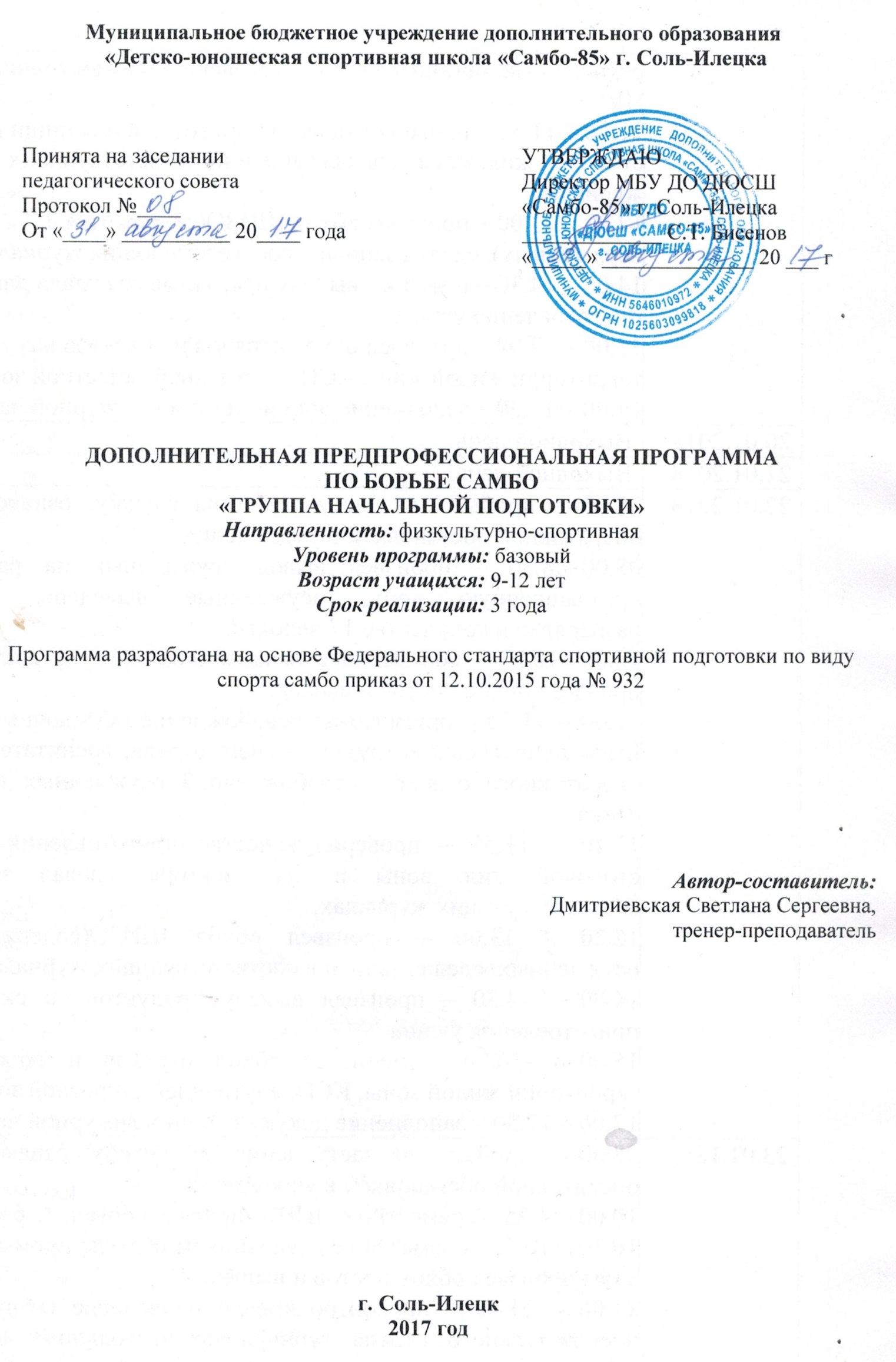 ПОЯСНИТЕЛЬНАЯ ЗАПИСКАДополнительная предпрофессиональная программа по самбо разработана в соответствии  с Федеральным Законом Российской Федерации от 29.12.2012 г. № 273 «Об образовании», на основе примерной программы спортивной подготовки для ДЮСШ, СДЮШОР 2005 года (авторы С.Е. Табаков, С.В. Елисеев, А.В. Конаков), федеральных стандартов спортивной подготовки по самбо утвержденным приказом министерства спорта РФ от 12.10.2015 г. № 932, приказа Министерства спорта РФ от 29 апреля . N 279 "О методических рекомендациях по организации спортивной подготовки в Российской Федерации",  в соответствии с приказами Министерства спорта Российской Федерации от 27.12.2013 № 1125 «Об утверждении особенностей организации и осуществления образовательной, тренировочной и методической деятельности в области физической культуры и спорта» и от 12.09.2013 №730 «Об утверждении федеральных государственных требований к минимуму содержания, структуре, условиям реализации дополнительных предпрофессиональных программ в области физической культуры и спорта и к срокам обучения по этим программам».В настоящее время существует множество факторов, негативно влияющих на состояние здоровья детей, в том числе генетический, биологический, экологический, социально – экономический и т. д. Сохранение, укрепление физического, психического здоровья детей – дело не только семьи, но и педагогов. Здоровье человека – важный показатель его личного успеха. Если у молодёжи появится привычка к занятиям спортом, будут решены и такие острые проблемы, как наркомания, алкоголизм, детская безнадзорность.Цель программы – Содействие всестороннему развитию личности посредством овладения приемами борьбы самбо.Задачи программы:- улучшить состояние здоровья и закаливание;- внести коррекцию недостатков физического развития;- привлечь максимально возможное число детей и подростков к занятиям самбо, формировать у них устойчивый интерес, мотивацию к систематическим занятиям спортом и к здоровому образу жизни;- овладеть необходимыми  навыками безопасного падения на различных покрытиях (в том числе не только в условиях спортивного зала);- обучить основам техники самбо, подготовить к разнообразным действиям в ситуациях самозащиты;- развить физические качества (силы, быстроты, выносливости, гибкости и ловкости);- воспитать моральные и волевые качества, способствовать становлению спортивного характера;- организовать контроль за развитием физических качеств;-выполнить контрольно-переводные нормативы для зачисления на учебно-тренировочный этап.Ожидаемые результаты реализации программыформирование у обучающихся стойкого интереса к борьбе самбо;формирование широкого круга двигательных умений и навыков;освоение основ техники и тактики борьбы самбо;всестороннее гармоничное развитие физических качеств; укрепление здоровья обучающихся, повышение общей и физической подготовленности;отбор перспективных спортсменов для дальнейших занятий по самбо.Характеристика самбо как вида спорта и его отличительные особенности.Самбо - не только вид спортивного единоборства и система противодействия противнику без применения оружия, но и система воспитания, способствующая развитию морально-волевых качеств, патриотизма и гражданственности. Занятия самбо тренируют твёрдый характер, стойкость и выносливость, способствуют выработке самодисциплины и развитию качеств, необходимых для достижения жизненных целей. Самбо формирует людей, способных постоять за себя, за свою семью, за Родину. Самбо включает наиболее эффективные приёмы и тактики различных видов спортивных единоборств, боевых искусств и народных видов борьбы: кулачного боя, русской, грузинской (чидаоба), татарской, бурятской, казахской, узбекской борьбы; финско-французской, вольно-американской, английской борьбы ланкаширского и кемберлендского стилей, швейцарской, японского дзюдо и сумо и других видов единоборств. Такая система, направленная на поиск всего передового и целесообразного, легла в основу философии самбо – философии постоянного развития, обновления, открытости ко всему лучшему. Вместе с приёмами борьбы, самбо впитало в себя и нравственные принципы народов, передавших самбо часть своей культуры. Эти ценности дали самбо силу пройти через суровые испытания временем, выстоять и закалиться в них. И сегодня дети, занимаясь самбо, не только учатся защищать себя, но и получают опыт достойного поведения, основанного на ценностях патриотизма и гражданственности.Специфика организации тренировочного процесса.Специфика спортивной подготовки самбистов определяется основным содержанием тренировочной и соревновательной деятельности, являющихся компонентами тренировочного процесса.Содержание спортивной подготовки самбистов составляют:- мотив - предмет, на который направлена деятельность, или предмет потребности;- цель - представление о результате действия (что необходимо достичь);- условия осуществления деятельности, важнейшими из которых являются способы достижения цели;- проблемные ситуации, ведущие к достижению поставленной цели и представляющие собой задачи деятельности.Предметом тренировочной деятельности является достижение максимально возможного для данного этапа уровня подготовленности (физической, технической, тактической, психической).Предметом соревновательной деятельности является уровень мобилизации резервов организма самбистов, необходимых для достижения соревновательного результата.Занятия самбо могут удовлетворить различные потребности занимающихся: укрепить здоровье, достичь физического совершенства, развить личностные качества, воспитать характер, сформировать необходимые двигательные умения и навыки. В зависимости от потребностей у занимающихся формируется цель занятий самбо. Формирование цели не происходит одномоментное. Поставленная цель оказывает влияние на интерес и усиливает положительное отношение к системе занятий самбо.Структура системы многолетней подготовки (этапы, уровни, ступени).Современная система подготовки самбистов сформировалась в процессе длительного развития теории самбо и применения ее на практике. Она представляет собой совокупность методических основ, организационных форм и условий тренировочно-соревновательного процесса, оптимально взаимодействующих между собой на основе определенных принципов и обеспечивающих наилучшую степень готовности спортсмена к высоким спортивным достижениям.Основными наиболее важными компонентами системы спортивной подготовки являются:1) система отбора и спортивной ориентации (комплекс организационно-методических мероприятий педагогического, медико-биологического, психологического и социального характера, позволяющих определить высокую степень предрасположенности (одаренности) ребенка, подростка, юноши к занятиям самбо);2) система спортивной тренировки (является основой спортивной подготовки, определяет характер и содержание всей двигательной деятельности, а также финансового, материально-технического, информационного, научного и медицинского обеспечения и восстановительных мероприятий.);3) система соревнований (определяет цели и направленность подготовки, а также используются как одно из важнейших средств специализированной тренировки, позволяющей сравнивать и повышать уровень подготовленности занимающихся);4) система факторов, повышающих эффективность тренировочной и соревновательной деятельности (подготовка кадров; научно-методическое и информационное обеспечение; медицинское и медико-биологическое сопровождение; материально-техническое обеспечение; финансирование; организационно-управленческие факторы; факторы внешней среды)Каждый компонент системы спортивной подготовки имеет свое функциональное назначение и одновременно подчинен общим закономерностям устройства, ее функционирования и развития.Реализация программы спортивной подготовки и достижение поставленных задач напрямую зависит от организации системы управления процессом спортивной подготовки. Системность управления определяется соподчиненностью и скоординированностью решаемых на каждом этапе подготовки специфических задач. Комплексность проявляется также в том, что в системе управления присутствуют различные компоненты – биологические, социально-экономические, материально-технические, информационные и др.Система спортивной подготовки состоит из планомерного многолетнего непрерывного прохождения спортсменом-самбистом следующих этапов:Таблица № 1Если на одном из этапов результаты прохождения спортивной подготовки не соответствуют требованиям, установленным федеральными стандартами спортивной подготовки, прохождение следующего этапа спортивной подготовки не допускается.Нормативный срок реализации программы – 3 года. На этапе начальной подготовки осуществляется предварительная общая и специальная физическая подготовка. На  этап начальной подготовки зачисляются обучающиеся в возрасте с 10 лет, желающие заниматься борьбой самбо и имеющие письменное разрешение врача. Продолжительность одного занятия не должна превышать двух часов.2. НОРМАТИВНАЯ ЧАСТЬ ПРОГРАММЫ2.1. Продолжительность этапов спортивной подготовки,минимальный возраст лиц для зачисления на этапы спортивной подготовки и минимальное количество лиц, проходящих спортивную подготовку в группах на этапах спортивной подготовки по виду спорта самбоТаблица № 22.2. Соотношение объемов тренировочного процесса по видам спортивной подготовки на этапах спортивной подготовки по виду спорта самбоТаблица № 32.3. Планируемые показатели соревновательной деятельностипо виду спорта самбо Таблица № 42.4. Режимы учебно-тренировочной работы и требования по физической, технической и спортивной подготовкеТаблица № 5Условные обозначения: ОФП - общая физическая подготовка; СФП - специальная физическая подготовка; ТТП - технико-тактическая подготовка.2.5. Медицинские, возрастные и психофизические требования к самбистам.Медицинские:Лица, проходящие спортивную подготовку обязаны:проходить углубленный медицинский осмотр перед поступлением (приемом) в ДЮСШ, а также проходить обязательные ежегодные углубленные медицинские осмотры, проводимые в специализированных медицинских учреждениях, не менее двух раз в год, дополнительные медицинские осмотры перед участием в соревнованиях, после болезни или травм;соблюдать санитарно-гигиенические требования, предъявляемые к режиму дня, местам проведения тренировок и соревнований, одежде, обуви, питанию и восстановительным средствам.Лицо, желающее пройти спортивную подготовку, может быть зачислено в ДЮСШ, только при наличии документов, подтверждающих прохождение медицинского осмотра.На всех этапах спортивной подготовки, лица, проходящие спортивную подготовку, должны быть физически здоровы и не иметь медицинских ограничений для занятий самбо.Возрастные:Этап начальной подготовки: минимальный возраст для зачисления на этап – 10 лет.Тренировочный этап (этап спортивной специализации): минимальный возраст для зачисления на этап – 12 лет.Этап совершенствования спортивного мастерства: минимальный возраст для зачисления на этап – 14 лет.Психофизические:Уровень психофизической подготовки определяется, исходя из состояния 4-х основных компонентов: физиологического статуса, функциональной устойчивости, физической подготовленности и психофизиологических характеристик.Для спортивного отбора центральным является психологический аспект, т. к. без оценки мотивов, способностей, спортивно-значимых свойств темперамента и характера, психических процессов и состояний не может быть достигнуто соответствие между требованиями определенной спортивной деятельности и индивидуально-психологическими качествами спортсмена. Это соответствие обеспечивает высокую эффективность, надёжность и устойчивость тренировочной и соревновательной деятельности спортсмена.Основные методологические принципы психологического отбора охватывают четыре уровня:медицинские – состояние соматического здоровья, показания и противопоказания к занятиям данным видом спорта;физические – уровень общей и специальной физической подготовленности на определенном этапе отбора;психофизиологические – требования к уровню проявления свойств высшей нервной деятельности, психических процессов, психомоторных качеств;личностные и социально-психологические – требования к особенностям личности и межличностным отношениям спортсмена.Спортивный характер – это важный элемент успешного выступления в соревнованиях, где он по-настоящему проявляется и закрепляется. Но формируется он в тренировочном процессе.Основные критерии спортивного характера: стабильность выступлений на соревнованиях; улучшение результатов от соревнований к соревнованиям; более высокие результаты в период соревнований по сравнению с тренировочными; лучшие результаты, чем в предварительном выступлении.Психологическая готовность спортсмена к соревнованиям определяется:спокойствием (хладнокровием) спортсмена в экстремальных ситуациях, что является характерной чертой его отношения к окружающей среде (к условиям деятельности);уверенностью спортсмена в себе, в своих силах как одной из сторон отношения к себе, обеспечивающей активность, надежность действий, помехоустойчивость;боевым духом спортсмена. Как и отношение к процессу и результату деятельности, боевой дух обеспечивает стремление к победе, т.е. к достижению соревновательной цели, что способствует раскрытию резервных возможностей.Единство этих черт спортивного характера обусловливает состояние спокойной боевой уверенности.На организацию спортивной деятельности самбистов 10-17-летнего возраста влияют возрастные особенности. С учетом количественных и качественных изменений в организме спортсменов различают возрастные периоды:Таблица № 6В возрастном периоде «второе детство» значительных различий между мальчиками и девочками, обучающимися самбо, не выявлено. В процессе спортивной деятельности тренеры-преподаватели успешно формируют смешанные группы среди самбистов 10-12 лет. Сложности с организацией учебного процесса возникают при занятиях самбо, 13-16-летнего возраста (период полового созревания). В этот период в организме занимающихся происходит существенная гормональная перестройка, развитие вторичных половых признаков, заметно ухудшение условно-рефлекторной деятельности, двигательных навыков, также увеличиваются вегетативные изменения при нагрузках, возрастает утомление, отмечается неуравновешенность эмоциональных реакций и поведения. В этот возрастной период индивидуальные темпы полового созревания определяют различия между паспортным и биологическим возрастом. От темпов полового созревания зависит широкий диапазон (до 2,5 лет) колебаний уровня и темпа физического развития и связанной с ним физической подготовленности.Примерные сенситивные периоды развития двигательных качествТаблица № 72.6. Предельные тренировочные нагрузкиДля каждого из этапов спортивном подготовки определены максимальные объемы тренировочной нагрузки, в том числе: количество часов тренировок в неделю, количество тренировок, общее количество часов и тренировок в год.Нормативы максимального объема тренировочной нагрузкиТаблица № 8Продолжительность одного тренировочного занятия рекомендуется рассчитывать в академических часах с учетом возрастных особенностей и этапа подготовки занимающихся следующей продолжительности:- в группах начальной подготовки первого года обучения - 2-х часов;- в группах начальной подготовки свыше года обучения - 3-х часов.2.7. Минимальный и предельный объем соревновательной деятельности по самбоСпортивные соревнования являются неотъемлемой частью учебно-тренировочного процесса, их характер и сроки проведения планируются заранее. Основными документами планирования и проведения соревнований являются календарный план и положение о соревнованиях.Соревнования мы планируем таким образом, чтобы по своей направленности и степени трудности они соответствовали задачам, поставленным перед спортсменом на данном этапе многолетней спортивной подготовки. Мы допускаем юных борцов к участию в соревнованиях лишь в тех случаях, когда они по уровню своей подготовленности способны достичь определенных спортивных результатов. В зависимости от этапа многолетней тренировки роль соревновательной деятельности существенно меняется. Так, на начальных этапах многолетней подготовки у нас планируются только подготовительные и контрольные соревнования. Они проводятся редко, специальной подготовки к ним не ведется. Основной целью соревнований является контроль за эффективностью данного тренировочного этапа, приобретение соревновательного опыта, повышение эмоциональности учебно-тренировочного процесса.В основе соревновательной деятельности лежит принудительная подгонка личности соревнующегося под усредненные, но обязательные и единые для всех требования (правила). Такое взаимодействие возможностей юного спортсмена и ценностей, присущих его личности, находится в противоречии с удовлетворенностью.Проведение соревнований среди младших юношей по регламенту взрослых спортсменов неприемлемо. Большие соревновательные перегрузки предъявляют высокие требования прежде всего к здоровью спортсменов, как физическому, так и моральному. Формирование чемпионских притязаний отрицательно сказывается на моральной стороне воспитания детей.Основное требование к соревновательной деятельности младших юношей - это свобода в выборе предоставленных ему более широких возможностей проявить себя. При этом важно получить преимущество над противником, которое будет признано как отдельная победа. В этом случае можно выявлять двух и более победителей. При этом личностные ценности должны быть выработаны самим борцом самостоятельно. Они формируются на основе личного переживания. Поэтому соревновательную деятельность юного борца мы оцениваем по тому, как он готов самостоятельно действовать и принимать решения в условиях, в которые он раньше не попадал. Таблица № 9Формы проведения соревнований среди младших юношейПо мере роста квалификации борцов на последующих этапах многолетней подготовки количество соревнований возрастает. В соревновательную практику вводятся отборочные и основные соревнования, играющие значительную роль на этапе спортивного совершенствования. Важное значение имеет определение оптимального количества соревнований, что дает возможность нам планомерно проводить подготовку учащихся спортивной школы, не форсируя ее и обеспечивая возможность демонстрации наивысших результатов на ответственных соревнованиях. На этапе непосредственной подготовки к основным соревнованиям большое значение мы придаем тактической подготовке. Достигнутый уже уровень технического мастерства, физической и психической подготовленности позволяет перейти к тактической подготовке в наибольшем приближении к условиям предстоящей соревновательной деятельности. Важное значение имеет специальная психическая подготовка юного спортсмена к соревнованиям, которая предполагает получение информации об условиях предстоящих соревнований и основных противниках, об уровне тренированности спортсмена и особенностях его состояния на данном этапе подготовки, определение цели выступления, составление программы действий на предстоящих соревнованиях, стимуляцию правильных личных и командных мотивов участия в соревнованиях в соответствии с поставленной целью, воспитание уверенности в решении поставленных задачОчень важно помнить, что основные соревнования, особенно многодневные с выездом в другие города, следует проводить во время каникул. Поэтому весь годичный макроцикл подготовки спланирован так, чтобы юные самбисты могли успешно выступить в соревнованиях именно в это время.С ростом спортивной квалификации ориентация на нормативные величины объемов нагрузки, показателей общей и специальной подготовленности, обусловленные возрастными закономерностями развития основных систем организма сменяется все более выраженной индивидуализацией подготовки.Минимальный и предельный объем соревновательной деятельности в макроцикле определяется с учётом единства тренировочной и соревновательной деятельности спортсменов в системе подготовки, в частности соревновательные нагрузки, должны гармонично сочетаться с динамикой тренировочных нагрузок и составлять с ними единое целое. Цель и поставленные задачи участия спортсмена в соревнованиях должны соответствовать уровню его подготовленности и способности решать поставленные задачи. Все соревнования годичного цикла должны быть направлены на достижение пика функциональных, технико-тактических и психологических возможностей спортсмена к моменту главных соревнований мезоцикла или макроцикла. Минимальный и максимальный объем соревновательной деятельности зависит от функциональной и возрастной подготовленности спортсмена и планируемых показателей участия в соревнованиях.Таблица № 10Приближение деятельности спортсменов к требованиям соревнований в условиях тренировки достигается многоярусностью построения занятий с перерывами между отдельными их частями для восстановления, а также на основе варьирования интенсивностью упражнений и продолжительностью отрезков с непрерывной двигательной активностью. Соблюдение данных положений наиболее важно в боевой практике и индивидуальных уроках. Повышение интенсивности достигается сериями поединков или совершенствуемых схваток, которые по своей двигательной насыщенности должны воспроизводить требования (в определенных случаях и превышать), предъявляемые к спортсмену в соревнованиях.Высокая моторная плотность частей тренировок и серий боев необходимы для компенсации недостающего в тренировке уровня психической напряженности, присущей ответственным соревнованиям. Поэтому перерывы между частями занятий служат оптимизации состояний, а проведение нескольких тренировок в день вместо одной нацелено не на увеличение объемов нагрузок, а на повышение интенсивности воздействия на спортсмена за счет двигательной и психической составляющих тренировки.Характерные особенности этапа централизованной подготовки - наличие строгого режима дня, разнообразие спарринг-партнеров, четко организованное питание и восстановительных процедур. Это осуществляется только на тренировочных сборах.2.8. Требования к экипировке, спортивному инвентарю и оборудованиюЛица, проходящие спортивную подготовку, обеспечиваются спортивной экипировкой, инвентарем и оборудованием, необходимым для прохождения спортивной подготовки.Требования к экипировке, спортивному инвентарю и оборудованию установлены Федеральным стандартом спортивной подготовки по виду спорта самбо.Оборудование и спортивный инвентарь, необходимый для прохождения спортивной подготовкиТаблица № 11Обеспечение спортивной экипировкойТаблица № 122.9. Требования к количественному и качественному составу групп подготовкиЗачисление на определенный этап спортивной подготовки, перевод лиц, проходящих спортивную подготовку в группу следующего этапа спортивной подготовки, осуществляется с учетом возрастных и разрядных требований, на основании сдачи контрольных и контрольно-переводных нормативов.При комплектовании групп учитываются минимальные и максимальные требования к наполняемости на каждом этапе спортивной подготовки.Порядок формирования групп спортивной подготовки по виду спорта самбо определяется ДЮСШ самостоятельно.Таблица № 132.10. Объем индивидуальной спортивной подготовкиРабота по индивидуальным планам спортивной подготовки осуществляется на этапах совершенствования спортивного мастерства. При расчете объема спортивной подготовки учитываются: возраст и стаж занятий спортсмена, уровень его спортивной квалификации, состояние здоровья, объем возможного финансирования для организации тренировочных сборов, главные официальные соревнования года.2.11. Структура годичного циклаСовременное представление о планировании подготовки связано с ее определенной структурой, в которой выделяют микроциклы, мезоциклы и макроциклы.Микроциклом тренировки называют совокупность нескольких тренировочных занятий, которые вместе с восстановительными днями составляют относительно законченный повторяющийся фрагмент общей конструкции тренировочного процесса. Как правило, длительность микроцикла составляет одну неделю.По направленности тренировочных воздействий принято выделять шесть блоков построения недельных микроциклов: развивающий физический; развивающий технический; контрольный; подводящий; соревновательный и восстановительный.Мезоцикл – структура средних циклов тренировки, включающих относительно законченный ряд микроциклов.  Строительными блоками мезоцикла служат микроциклы различного типа. В практике средний цикл тренировки содержит от двух до шести микроциклов.Макроцикл тренировки предполагает три последовательных фазы – приобретения, сохранения (относительной стабилизации) и некоторой утраты спортивной формы. Построение макроцикла основывается на периодизации круглогодичной тренировки.Годичный цикл тренировки делится на определенные периоды, каждый из которых имеет цель, задачи, комплекс средств и методов тренировки, специфическую динамику тренировочных нагрузок и других компонентов тренировочного процесса. Объективной основой периодизации тренировки являются закономерности развития спортивной формы. В соответствии с этим годичный цикл тренировки спортсменов подразделяется на три периода: подготовительный (период приобретения спортивной формы), соревновательный (период относительной стабилизации спортивной формы и реализации ее в спортивных достижениях), переходный (период временной утраты спортивной формы). Продолжительность каждого периода годичного цикла тренировки зависит от возрастных особенностей и квалификации спортсмена, специфики планирования тренировочного процесса в общеобразовательной школе (начало и окончание тренировочных занятий, продолжительность летних и зимних каникул, сроки экзаменов), календаря спортивно-массовых мероприятий.Основа будущих успехов юных спортсменов закладывается в подготовительном периоде. Совершенствование в подготовительном периоде проходит на фоне большой работы, направленной на улучшение всестороннего физического развития спортсмена, на повышение функциональных возможностей организма и овладение техникой избранного вида спорта. Важным фактором, характеризующим тренировочный процесс, является интенсивность нагрузок: скорость выполнения упражнений, количество упражнений и энергозатраты организма спортсмена в единицу времени.Необходимость в большом объеме тренировочных нагрузок в подготовительном периоде входит в противоречие с их интенсивностью, если они все время находятся на высоком уровне. Проведение длительных тренировок с высокой интенсивностью приводит к истощению нервной системы и разрушению энергетических запасов организма. Задача овладения техникой также не может быть решена. Поэтому для динамики тренировочных нагрузок в годичном цикле рациональным является постепенное наращивание тренировочных нагрузок в течение подготовительного и соревновательного периодов при волнообразном изменении их по этапам тренировки.Подготовительный период подразделяется на два этапа: общеподготовительный и специально-подготовительный. У начинающих спортсменов общеподготовительный этап более продолжителен, чем специально-подготовительный. По мере повышения спортивной квалификации длительность общеподготовительного периода сокращается, а специально-подготовительного – увеличивается.Основная направленность первого этапа подготовительного периода – создание необходимых предпосылок для приобретения спортивной формы: повышение функциональных возможностей организма спортсменов, развитие физических качеств, формирование двигательных умений и навыков. На этом этапе тренировки удельный вес средств общей подготовки преобладает над объемом средств специальной подготовки.Основными средствами специальной подготовки являются специально-подготовительные упражнения. Соревновательные упражнения на тренировке, как правило, на этом этапе не используются. Методы тренировки специализированы в меньшей степени. Предпочтение отдается методам, которые отличаются менее жесткими требованиями к спортсменам (игровой, равномерный, переменный).Темпы увеличения объема нагрузок должны опережать темпы возрастания их интенсивности.Основная направленность специально-подготовительного этапа подготовительного периода – непосредственно становление спортивной формы. Изменяется содержание различных сторон подготовки, которая теперь направлена на развитие специальных физических качеств, освоение технических и тактических навыков и умений в избранном виде спорта. Увеличивается удельный вес специальной подготовки и изменяется состав ее средств. Включаются соревновательные упражнения, хотя и в небольшом объеме. Их интенсивность постепенно увеличивается.Основная цель тренировки в соревновательном периоде – поддержание спортивной формы, реализация ее в максимальных результатах. В этом периоде используются соревновательные и специально-подготовительные упражнения, направленные на повышение специальной работоспособности. Удельный вес средств ОФП несколько ниже, чем на специально-подготовительном этапе. В этом периоде используются соревновательный метод, методы повторного и интервального упражнения. Варьируя частоту и общее число соревнований, можно управлять динамикой спортивных результатов, однако их оптимальное число следует определять индивидуально для каждого спортсмена. Интервалы отдыха между соревнованиями должны быть достаточными для восстановления и повышения работоспособности юных спортсменов.Для спортсменов, проводивших напряженную тренировку и принимавших участие в многочисленных соревнованиях, целесообразно по окончании соревновательного периода установить трех-четырехнедельный переходный период. Главной задачей этого периода являются активный отдых и вместе с тем поддержание определенного уровня спортивной работоспособности. Основное содержание занятий в этом периоде составляет общая физическая подготовка, при этом следует избегать однотипных нагрузок, так как они препятствуют полноценному активному отдыху. Необходима смена характера двигательной деятельности и обстановки занятий. В переходном периоде снижается общий объем и интенсивность тренировочной нагрузки, однако нельзя допускать чрезмерного ее спада. Важная задача переходного периода – анализ проделанной работы в течение прошедшего года, составление программы тренировок на следующий год.3. МЕТОДИЧЕСКАЯ ЧАСТЬ ПРОГРАММЫ3.1. Рекомендации по проведению тренировочных занятий, а также требования к технике безопасности в условиях тренировочных занятий и спортивных соревнованийРаспределение времени по частям урока в зависимости от его типа (мин.)Таблица № 14На занятия допускаются обучающиеся, прошедшие медицинский осмотр и прошедшие инструктаж по охране труда. Обучающимся запрещается заниматься, имея на себе серьги, цепочки, кольца, браслеты и др. предметы и украшения, способные привести к травме во время занятий. Занятия проводятся только в спортивной форме. Запрещается работать на ковре, если на нем имеются отрывы ткани, порванные швы. Не выполнять никаких упражнений со спортивным инвентарём, на спортивных снарядах и на спортивном оборудовании без разрешения преподавателя, инструктора. Не начинать выполнение задания, не до конца поняв его. При плохом самочувствии обучающийся должен прекратить занятия и сообщить об этом преподавателю, инструктору. При возникновении нестандартной ситуации во время проведения занятия немедленно прекратить занятие и принять меры к её устранению. Урок продолжить только после устранения причин возникновения ситуации.В ходе каждой тренировки тренер обязан: провести тщательный предварительный осмотр места проведения занятий, убедиться в исправности спортивного инвентаря, надежности установки и закрепления оборудования; соблюдать принципы доступности и последовательности в освоении физических упражнений; ознакомить спортсменов с правилами техники безопасности, при занятиях на тренажёрах; знать уровень физических возможностей спортсменов (по данным медицинского осмотра) и следить за их состоянием в процессе занятий; обеспечить педагогический обоснованный выбор форм, средств и методов тренировки, исходя из психофизиологической целесообразности; составлять планы и программы занятий, обеспечивать их выполнение; выявлять творческие способности спортсменов, способствовать их развитию, формированию интересов и склонностей, поддерживать одаренных учеников; при проведении занятий обеспечивать соблюдение правил и норм техники безопасности, охраны труда и противопожарной защиты; проводить занятия в соответствии с расписанием; контролировать приход спортсменов на спортивные сооружения и уход после окончания тренировочных занятий. Для участия в соревнованиях тренер обязан подавать в заявке исключительно спортсменов, соответствующих по уровню квалификации, возрасту и требованиям отбора, указанным в официальном положении о проводимом соревновании, а так же обладающих достаточным текущим уровнем физической, моральной и тактико-технической готовности.3.2. Рекомендуемые объемы тренировочных и соревновательных нагрузокНагрузка – это воздействие физических упражнений на организм спортсмена, вызывающее активную реакцию его функциональных систем.Соревновательная нагрузка – это интенсивная, часто максимальная нагрузка, связанная с выполнением соревновательной деятельности.Тренировочная нагрузка является функцией мышечной работы, присущей тренировочной и соревновательной деятельности. Именно мышечная работа содержит в себе тренирующий потенциал, который вызывает со стороны организма соответствующую функциональную перестройку.По своему характеру нагрузки, применяющиеся в спорте, подразделяются на тренировочные и соревновательные, специфические и неспецифические.По величине – на малые, средние, значительные (околопредельные) и большие (предельные).По направленности, нагрузки делятся на способствующие совершенствованию отдельных двигательных качеств или их компонентов, и на совершенствующие координационную структуру движений, компоненты психической подготовленности или тактического мастерства и т.п.По координационной сложности – на выполняемые в стереотипных условиях, не требующих значительной мобилизации координационных способностей, и связанные с выполнением движений высокой координационной сложности;По психической напряженности – на более напряженные и менее напряженные в зависимости от требований, предъявляемых к психическим возможностям спортсменов. Все нагрузки по величине воздействия на организм спортсмена могут быть разделены на: развивающие, поддерживающие (стабилизирующие) и восстановительные.Объемы тренировочной нагрузки (таблица № 8) являются максимальными для каждого этапа спортивной подготовки и определяют максимальное количество часов и тренировок (неделя, год).Объемы соревновательной нагрузки (таблица № 10) являются максимальными для каждого этапа спортивной подготовки и определяют минимальное и максимальное количество контрольных, отборочных и основных соревнований в год.В целях качественной подготовки спортсменов и повышения их спортивного мастерства, проводятся тренировочные сборы по планам спортивной подготовки. Направленность, содержание и продолжительность сборов, определяются в зависимости от уровня подготовленности спортсменов, задач и ранга предстоящих соревнований.3.3. Планирование спортивных результатовСпортивные результаты планируются на предстоящий год. Планируемые результаты фиксируются тренером в индивидуальных планах спортивной подготовки каждого спортсмена. Необходимо планировать не только результат, но и возможное занятое спортсменом место на соревнованиях. Тренер совместно со спортсменом определяет контрольные, отборочные и основные соревнования предстоящего цикла спортивной подготовки.Тренер должен ставить посильные, реально выполнимые задачи перед своими спортсменами и при планировании результатов должен учитывать следующие факторы:возраст спортсмена;стаж занятий в спорте и в конкретном виде спорта;спортивную квалификацию и опыт спортсмена;результаты, показанные спортсменом в предыдущем спортивном сезоне:состояние здоровья спортсмена;уровень спортивной мотивации спортсмена;уровень психологической устойчивости спортсмена, его моральное состояние;наличие бытовых проблем, уровень финансовой обеспеченности спортсмена;обстановка в семье, поддержка близких ему людей;наличие каких-либо проблем в учебном заведении (если спортсмен проходит обучение);прочие обстоятельства, от которых зависит успешная спортивная подготовка спортсмена.В процессе спортивной подготовки в течение спортивного сезона планируемые результаты могут изменяться в ту или иную сторону, в зависимости от хода выполнения плана спортивной подготовки. Тренер обязан постоянно контролировать выполнение спортсменом индивидуального тренировочного плана и вносить необходимые коррективы.Перспективное планирование осуществляется на основе комплексной программы, отражающей все основные характеристики этапов многолетней подготовки (схемы перспективного планирования и рабочий план). Исходными данными для составления многолетних (перспективных) планов являются оптимальный возраст для достижения наивысших спортивных результатов, продолжительность подготовки для их достижения, темпы роста спортивных результатов от разряда к разряду, индивидуальные особенности спортсменов, условия проведения спортивных	занятий и другие факторы. В перспективном плане следует предусмотреть этапы подготовки, преимущественную направленность тренировки на каждом из них, основные соревнования на этапе. Перспективные многолетние планы подготовки составляются как для команды в целом, так и для одного спортсмена.Годовое планирование. Планирование годичного цикла осуществляется с учетом особенностей периодизации тренировки в соответствии с закономерностями развития спортивной формы. Структура годичного плана (число и последовательность макроциклов, периодов и мезоциклов) уточняется в связи с системой индивидуального календаря соревнований спортсмена или команды. При разработке годичных планов необходимо учитывать следующие организационно-методические	положения:- рациональное сочетание нагрузок различной преимущественной направленности - от избирательных этапах подготовительного и соревновательного периодов;- последовательное или комплексное совершенствование двигательных качеств, лежащее в основе проявления технико-тактического мастерства, уменьшения влияния лимитирующих факторов за счет волнообразного характера динамики тренировочной нагрузки, изменения соотношения ее компонентов, объема и интенсивности работы и отдыха.Групповой план должен содержать данные, намечающие перспективу и основные направления подготовки всей группы. В нем должны найти отражение тенденции к возрастанию требований к различным сторонам подготовки, а конкретные показатели плана по годам – соответствовать уровню развития данной группы. Индивидуальный перспективный план содержит конкретные показатели, которые намечает тренер на основе анализа предшествующего опыта подготовки (фактическое выполнение спортсменом разделов группового плана) с учетом его индивидуальных особенностей. Оперативное планирование. На период, этап или месяц тренировки рекомендуется составлять графический рабочий план или логическую схему.Этот вид предполагает планирование тренировки на определенный мезоцикл, микроцикл, отдельное тренировочное занятие. Оно осуществляется на основе годичного плана. Наиболее широкое распространение получило планирование тренировки на один месяц. В месячном плане конкретизируются основные положения годичного плана. Наиболее подробно приводятся подбор средств тренировки, динамика объема и интенсивности тренировочных нагрузок, контрольные нормативы. При составлении оперативных планов необходимо, чтобы направленность тренировочных занятий четко соответствовала задачам, решаемым в данный отрезок определенного тренировочного цикла. Оперативное планирование включает в себя рабочий (тематический) план, план-конспект тренировочного занятия, план подготовки к отдельным соревнованиям. Рабочий (тематический) план определяет конкретное содержание занятий на определенный тренировочный цикл или календарный срок (например, месяц). В этом документе планируется методика обучения и спортивного совершенствования в соответствии с требованиями программы и плана-графика годичного цикла спортивной тренировки. План-конспект тренировочного занятия составляется на основе рабочего плана. В этом документе детально определяют задачи, содержание и средства каждой части занятия, дозировку упражнений и организационно-методические указания. План подготовки к отдельным соревнованиям должен моделировать программу предстоящих соревнований (чередование нагрузок и отдыха) и включать средства для достижения максимальной работоспособности и формирование чувства абсолютной уверенности в своих силах. Текущее планирование. На основании рабочего плана составляется план недельного тренировочного цикла. Недельный тренировочный план представляет собой набор моделей нескольких тренировочных занятий. Логическая схема недельного тренировочного цикла должна отражать основную направленность цикла в целом и направленность отдельных тренировочных занятий.К документам текущего планирования относятся:рабочий (тематический) план – определяет конкретное содержание занятий на определенный тренировочный цикл или календарный срок (например, месяц). В этом документе планируется методика обучения и спортивного совершенствования в соответствии с требованиями программы и плана-графика годичного цикла спортивной тренировки;план-конспект тренировочного занятия составляется на основе рабочего плана. В этом документе детально определяют задачи, содержание и средства каждой части занятия, дозировку упражнений и организационно-методические указания;план подготовки к соревнованиям – должен моделировать программу предстоящих соревнований (чередование нагрузок и отдыха) и включать средства для достижения максимальной работоспособности и формирование чувства абсолютной уверенности в своих силах.3.4. Организация и проведение врачебно-педагогического, психологического и биохимического контроляВрачебно-педагогический контроль осуществляется в ДЮСШ на постоянной основе.Врачебно-педагогический контроль — это исследования, проводимые совместно врачом и тренером для того, чтобы определить, как воздействуют на организм спортсмена тренировочные нагрузки, с целью предупредить переутомление и развитие патологических изменений, приводящих к заболеваниям. Врачебно-педагогический контроль предусматривает наблюдение врача непосредственно в процессе тренировочных занятий, во время спортивных сборов и соревнований.Врачебно-педагогический контроль включает:оценку организации и методики проведения занятий физическими упражнениями е учетом возраста, пола, состояния здоровья, обшей физической подготовленности и тренированности;оценку воздействия занятий, тренировок, соревнований на организм спортсменов;проверку условий санитарно-гигиенического содержания мест занятий, оборудования, а также спортивной одежды и обуви спортсменов;проверку мер профилактики спортивного травматизма, выполнение правил безопасности;санитарно-просветительную работу среди спортсменов;организацию восстановительных мероприятий.С помощью врачебно-педагогического контроля можно выявить срочный, отставленный и кумулятивный тренировочные эффекты.Срочный тренировочный эффект позволяет увидеть изменения, происходящие в организме во время выполнения упражнений и в ближайший период отдыха.Отставленный тренировочный эффект дает возможность выявить изменения, происходящие в организме во время выполнения упражнений в ближайший период отдыха, изменения, происходящие в организме в поздних фазах восстановления — на другой и последующие после нагрузки дниКумулятивный тренировочный эффект показывает те изменения в организме, которые происходят на протяжении длительного периода тренировки.Врачебно-педагогический контроль представляет собой систему медицинских и педагогических наблюдений, обеспечивающих эффективное использование средств и методов физического воспитания, укрепления здоровья и совершенствования физического развитияВрачебно-педагогический контроль проводится в ДЮСШ в форме текущих обследований в определенное время, по намеченным заранее показателям и тестам. Оперативные обследования предусматривают оценку срочного тренировочного эффекта непосредственно во время выполнения упражнения.В процессе врачебно-педагогических наблюдений решаются следующие основные задачи:изучение воздействия физических нагрузок на организм спортсменов с целью оценки адекватности их уровню подготовленности данного спортсмена;определение состояния здоровья и функционального состояния организма спортсмена для оценки уровня функциональной готовности на различных периодах подготовки:оценка соответствия применяемых средств и системы тренировки ее задачам и возможностям спортсмена в целях совершенствования планирования и индивидуализации тренировочного процесса;оценка и выбор медицинских, педагогических и психологических средств и методов, направленных на улучшение восстановительных процессов после больших физических нагрузок;опенка условий и организации тренировочных занятий.Результаты врачебно-педагогического наблюдения для устранения выявленных недостатков доводят до сведения руководителей ДЮСШ и тренеров. Важнейшей задачей врачебно-педагогического контроля является оказание помощи тренерам в планировании тренировочного промесса.В ДЮСШ врачебно-педагогический контроль проводится в несколько этапов.Углубленное медицинское обследование спортсмены проходят 2 раза в год на базе областного врачебно-физкультурного диспансера.Оперативные исследования предусматривают опенку срочного тренировочного эффекта и проходят непосредственно во время тренировок.Контроль за состоянием здоровья самбистов и переносимостью тренировочных и соревновательных нагрузок позволяет своевременно принимать необходимые лечебно-профилактические меры. Следует отметить необходимость сознательного участия в самоконтроле самого спортсмена. В этой связи необходимо ознакомить юного спортсмена с описанием признаков утомления и оценкой самочувствия. Для этого необходимо изучить представленные показатели утомления (табл.15) и научить использовать их в процессе самоконтроля за состоянием организма.Таблица № 15Внешние признаки утомления при физических напряженияхПсихологический контроль – это специальная ориентация и использование методов психологии для оценки тех психических явлений (качеств) спортсменов или спортивных групп, от которых зависит успех спортивной деятельности.В данном случае имеется в виду использование методов психологии для распознавания возможностей спортсмена в конкретном тренировочном цикле, занятии или соревнованиях.Задачи психологического контроля – изучение спортсмена и его возможностей в определенных условиях спортивной деятельности:особенности проявления и развития психических процессов;психические состояния;свойства личности;социально-психологические особенности деятельности.Цель контроля – определить индивидуальные особенности личности спортсмена, указывающие на способность или ограниченную возможность в достижении высокого уровня спортивного мастерства. Результаты психодиагностики могут быть  использованы как для коррекции и индивидуализации подготовки спортсменов, так и для спортивного отбора. Психологический контроль дает возможность составить психологический портрет спортсмена и выработать программу психологической коррекции поведения. Биохимический контроль. Особенностью проведения биохимических исследований в спорте является их сочетание с физической нагрузкой. Это обусловлено тем, что в состоянии покоя биохимические параметры тренированного спортсмена находятся в пределах нормы и не отличаются от аналогичных показателей здорового человека. Однако характер и выраженность возникающих под влиянием физической нагрузки биохимических сдвигов существенно зависят от уровня тренированности и функционального состояния спортсмена. Поэтому при проведении биохимических исследований в спорте пробы для анализа берут до тестирующей физической нагрузки, во время ее выполнения, после ее завершения и в разные сроки восстановления. С целью устранения возможных срывов адаптационных процессов и своевременного назначения необходимых лечебно-профилактических мероприятий, а также для эффективной организации анализа данных углубленного медицинского обследования необходимо отслеживать динамику средств и методов тренировочного процесса и контролировать переносимость тренировочных и соревновательных нагрузок в рамках программы ТО (текущее обследование).Текущее обследование, на основании которого проводится индивидуальная коррекция тренировочных нагрузок, рекомендуется проводить на всех тренировочных занятиях.В видах спортивных единоборств при проведении ТО рекомендуется регистрировать следующие параметры тренировочного процесса: средства подготовки - общефизическая подготовка (ОФП), специальная физическая подготовка (СФП), специальная подготовка (СП) и соревновательная подготовка (СорП); время - объем тренировочного задания или применяемого средства подготовки в минутах, интенсивность тренировочного задания по частоте сердечных сокращений в минуту.Для контроля за функциональным состоянием юных самбистов используется частота сердечных сокращений (ЧСС). Она определяется пальпаторно, путем подсчета пульсовых ударов в области лучевой артерии на руке, сонной артерии в области шеи или непосредственно в области сердца. ЧСС считается в течение 10,15 или 30 с, с последующим пересчетом ударов в минуту.При анализе тренировочных нагрузок определяется их преимущественная направленность по каждому тренировочному заданию. В табл. 16 представлены значения частоты сердечных сокращений и преимущественной направленности физиологической мощности выполненной работы.По ЧСС контролируется и оценивается интенсивность тренировочной нагрузки, которая лежит в основе планирования как одного тренировочного занятия, так и в микро-, мезо- и макроциклов подготовки. Фактическое значение ЧСС позволяет оценить возможности реализации планируемой интенсивности нагрузок. В табл. 17 представлена шкала интенсивности тренировочных нагрузок.Направленность тренировочных нагрузок с учетом основных путей энергообеспеченияТаблица № 16Шкала интенсивности тренировочных нагрузокТаблица № 17Для оценки адаптации спортсменов к тренировочным нагрузкам рекомендуется процедура исследования физической работоспособности сердечно-сосудистой системы при проведении пробы Руффье-Диксона. Проба проста в проведении и расчете, и может быть выполнена тренером перед каждой тренировкой. Процедура тестирования начинается с измерения ЧСС в покое, после 5-минутного отдыха (Р,), в положении сидя. Затем выполняется 30 глубоких приседаний за 45 секунд с выпрямлением рук перед собой. Во время подъема руки опускаются вдоль туловища. Сразу же после окончания 30 приседаний измеряется пульс (Р2) в положении стоя, а после минутного отдыха - в положении сидя (Р3).Оценка скорости восстановления пульса (индекс Руффье) производится по формуле: R = [(Р1+Р2+Р3) - 200] /10.	Оценка адаптации организма спортсмена к предыдущей работеТаблица № 183.5. Программный материал для практических занятий (по этапам подготовки)Программный материал  планируется с учетом возрастных особенностей занимающихся. Разделы программного материала взаимосвязаны друг с другом в процессе многолетней подготовки самбистов. Программный материал может выполняться занимающимися в составе общей группы, индивидуально (работа по заданию тренера-преподавателя отдельно от группы) или самостоятельно (выполнение общеразвивающих или специальных упражнений) в свободное время с учетом рекомендаций тренера-преподавателя.Учебный план подготовки самбистов на 52 недели учебно-тренировочных занятий Теоретическая подготовкаПеречень тем и краткое содержание материала по теории для самбистов в группах  спортивно-оздоровительных и начальной подготовки  1-го года обученияПеречень тем и краткое содержание материала по теориидля самбистов в группах начальной подготовки  2-го года обученияПеречень тем и краткое содержание материала по теориидля самбистов в группах начальной подготовки  3-го года обученияПрактическая подготовка.1. Общая физическая подготовка. Под общей физической подготовкой понимается процесс, направленный на достижение высокой степени развития физических качеств (силы, быстроты, ловкости, выносливости и гибкости). Общая физическая подготовка направлена на совершенствование деятельности определенных органов и систем организма человека, повышение их функциональных возможностей. Общая подготовка имеет направленность на создание своеобразных резервов организма для их использования в необходимых случаях. 2. Специальная физическая подготовка- это способность получать оцениваемый положительно результат деятельности с наименьшим напряжением мышц или с минимальной суммарной затратой энергии.- способность самбиста добиваться результата с наименьшей затратой энергии. Чем выше результат и меньше времени затрачивает на это спортсмен, тем выше показатель его специальной выносливости. Опытный самбист может проявить большую выносливость в поединке, чем новичок, хотя последний может быть лучше физически развит. Повышение функциональных возможностей борца – только одна сторона, обеспечивающая его высокую работоспособность. Вторая, не менее важная сторона – экономичность деятельности, т.е. снижение уровня утомления при сохранении нужного уровня работоспособность. – способность самбиста достигать результата деятельности при минимальной скорости движений. Минимальная скорость движения самбиста чащё всего субъективна. Для соперника она может быть максимальной. В то же время способность выполнять приёмы медленно и с высоким результатом – показатель степени развития специальной быстроты, и одновременно – показатель мастерства.– способность выполнять результативно минимальное количество действий, добиваться результата минимальным количеством приемов. Ловкость как способность решать новые двигательные задачи в процессе поединка может быть наиболее эффективна в том случае, когда спортсмен имеет заранее известный ответ на каждую возникающую двигательную задачу. Совершенствование навыка применения ловкости должно идти следующим образом:  создание во время тренировки таких ситуаций, когда самбист вынужден самостоятельно решать двигательную задачу (выполнить прием, защиту, добиться преимущества или победы). - способность успешно (результативно) выполнять действия с минимальной амплитудой. Большая амплитуда движений суставов позволяет самбисту выполнять более широкий арсенал приемов. Выполнение приемов с большой амплитудой делает их более эффективными и результативными. Если амплитуда движения атакующего меньше, чем амплитуда движения противника для защиты, то защита будет успешной. Самбист, выполняя действия атаки и защиты, стремится добиться максимального эффекта при минимальной амплитуде движения. В этом случае сохраняется в резерве максимальный запас гибкости (подвижности), который может быть использован, когда этого потребует изменение ситуации схватки.Специальная физическая подготовка планируется по этапам. 1 Базовый этап. Продолжительность от 23 до 28 дней. График тренировок. Зарядка-40–60 минут. 1 тренировка 120–150 минут. 2 тренировка. 150–180 минут. Схема воздействия 3+1. Три дня рабочих. 1 день отдыха. Цель этапа развитие силовых способностей. 2. Восстановительный. Продолжительность 5–7 дней. Нагрузка аэробной направленности 3. Переходный. Направленность нагрузки скоростно–силовая выносливость. Анаэробно–аэробные режимы тренировок. Продолжительность 21–28 дней. 4.Восстановительный. Продолжительность 5–7 дней. Нагрузка аэробной направленности 5. Предсоревновательный. 6 Восстановительный. Продолжительность 5–7 дней. Нагрузка аэробной направленности 7. Соревновательный. 8. Восстановительный. Продолжительность 5–7 дней. Нагрузка аэробной направленности3. Технико-тактическая подготовка.Техническая подготовка – процесс овладения самбистом системой движения (техникой самбо) с целью достижения высоких спортивных результатов. В процессе технической подготовки спортсмен овладевает базовыми и вспомогательными приемами и действиями.Приемы – это специализированные положения и движения самбистов, которые выполняются вне соревнований, действия – один или несколько приемов, которые реализуются в условиях соревнований.Содержание тактики ведения соревновательной деятельности в самбо составляют средства тактической подготовки, которые создают благоприятные условия для атаки. Их можно разделить на четыре группы:-  направленные на возникновении у соперника защитной реакции – угрозы, сковывания, выведение из равновесия;-  направленные на возникновение у соперника атакующей реакции;-  направленные на отсутствие или ослабление реакции соперника – повторная атака, двойной обман;-  направленные на использование преимущественно силового воздействия.Показателями качества процесса тактической подготовки является активность и эффективность тактических действий. Активность тактических действий реализуется тактикой беспрерывных и эпизодических атак, эффективность тактических действий обеспечивается способностью самбиста предвидеть соревновательные ситуации.Программный материал для группы начальной подготовки 1 года обучения1. Освоить подготовительные действия, куда входят общеразвивающие, строевые, акробатические упражнения, приёмы страховки и самостраховки, действия, связанные с ритуалами самбо.2. Сформировать базовые понятия: стойки, взаиморасположения, передвижения. Выведение из равновесия, изучить два классических способов захвата. Освоить передвижения, взаиморасположение. Выведение из равновесия.3. Заложить основы выполнения четырёх технических действий в партере (удержания). Изучить шесть способов переворотов в партере и защита от удержаний. Изучить бросок через бедро.4. Ознакомить с правилами оценки технических действий в партере5. Изучить основные команды судей и название оценок технических действий в стойке и партере.СОДЕРЖАНИЕ программного материала1 История самбо2 Основные команды судей и тренера.3 Падение. Страховка и самостраховка4 Стойки: Основная: фронтальная, правая, левая.5 Перемещения: Попеременным шагом: лицом вперёд, спиной вперёд; с подшагиванием: лицом вперёд, спиной вперёд, боком вперёд6 Выведение из равновесия – восемь направлений7 Захваты: рукав-отворот, рукав - на спине (разноименный захват). Рукав – отворот (одноименный захват). Захват за рукав и за спину(прямой)8 Техника приёмов лёжа: удержание сбоку с захватом руки и головы; удержание поперёк с захватом головы и туловища между ног; удержание сбоку захватом туловища; удержание сбоку с захватом за свой подколенный сгиб.9.Перевороты в партере с переходом на удержание: из положения одного партнера в высоком партере «на четвереньках», другого сбоку на коленях (подрывом руки и ноги и переходом на удержание; подрывом двух рук переходом на удержание); из положения одного партнера в высоком партере «на четвереньках», другой - сбоку в стойке (переворот рывком на себя с захватом за рукав с переходом на удержание; переворот рывком от себя с захватом за рукав);  из положения один партнер - на животе, другой - сбоку на коленях: (переворот рывком на себя с захватом за рукав с переходом на удержание; переворот рывком от себя с захватом за рукав с переходом на удержание)10 Защита от удержаний отжимая коленями соперника.11 Борьба стоя: изучение броска через бедро на несопротивляющемся партнёре или передней подножки или задней подножке.Программный материал для группы начальной подготовки свыше 1 года обучения1 Совершенствование общеразвивающих, строевых и акробатических упражнений, страховки и самостраховки.2 Совершенствование стоек, передвижений, выведение из равновесия, захватов.3 Совершенствование переворотов и удержаний в партере (1года обучения).4 Изучение трёх технических действий в стойке.5 Ознакомить с правилами оценки технических действий в стойке и партере6 Изучить основные названия команды судей и названия технических действий в стойке и партере.СОДЕРЖАНИЕ программного материала1 Основные команды судей и тренеров2.Изучить: повороты на 90 градусов; повороты на 90 градусов влево и вправо; повороты на 180 градусов.3 Совершенствование: страховки и самостраховки; стойки (основная: фронтальная, правая, левая); перемещения (попеременным шагом: лицом вперёд, спиной вперёд; с подшагиванием: лицом вперёд, спиной вперёд, боком вперёд); выведение из равновесия – восемь направлений; захваты (рукав-отворот, рукав - на спине, рукой за пояс); техника борьбы лёжа (удержание с боку с захватом руки и головы; удержание поперёк с захватом головы и туловища между ног; удержание сбоку захватом туловища; удержание сбоку с захватом за свой подколенный сгиб); перевороты в партере с переходом на удержание (из положения одного партнера в высоком партере «на четвереньках», другого - сбоку на коленях: подрывом руки и ноги и переходом на удержание, подрывом двух рук переходом на удержание; из положения одного партнера в высоком партере «на четвереньках», другого - сбоку в стойке: переворот рывком на себя с захватом за рукав с переходом на удержание, переворот рывком от себя с захватом за рукав; из положения один партнер на животе, другой - сбоку на коленях: переворот рывком на себя с захватом за рукав с переходом на удержание, переворот рывком от себя с захватом за рукав с переходом на удержание)4 Защита от удержаний» захватом ноги двумя ногами.5 Техника приёмов стойки, выполняется стоящим на одном колене: боковая подсечка,  бедро скручивание, задняя подножка.6 Выведение из равновесия рывком.7. Демонстрационный комплекс приёмов в стойке и партера.НЕДЕЛЬНЫЙ ЦИКЛУчебных занятий для групп НП--1 года обучения                                                                                                                                             НЕДЕЛЬНЫЙ ЦИКЛУчебных занятий для групп НП –– 2. 3 годов обучения                                                                                                                                             Таблица 18НЕДЕЛЬНЫЙ ЦИКЛУчебных занятий для групп Т –– 1, 2 годов обучения                                                                                                                                                                                                                                                                                          Таблица 19НЕДЕЛЬНЫЙ ЦИКЛУчебных занятий для групп Т –– 3,4,5 годов обучения3.6. Рекомендации по организации психологическая подготовкиОсновное содержание психологической подготовки спортсмена состоит в следующем:формирование мотивации к занятиям избранным видом спорта;развитие личностных качеств, способствующих совершенствованию и контролю;совершенствование внимания (интенсивности, устойчивости, переключения), воображения, памяти, мышления, что будет способствовать быстрому восприятию информации и ее переработке, принятию решений;развитие специфических чувств – «чувство партнера», «чувство ритма движений», «чувство момента атаки»;формирование межличностных отношений в спортивном коллективе.Психологическая подготовка предусматривает формирование личности спортсмена и межличностных отношений, развитие спортивного интеллекта, психологических функций и психомоторных качеств. Тренеру, работающему с юными спортсменами, следует использовать все имеющиеся средства и методы психологического воздействия на детей, необходимые для формирования психически уравновешенной, полноценной, всесторонне развитой личности.В работе с юными спортсменами устанавливается определенная тенденция в преимуществе тех или иных средств и методов психолого-педагогического воздействия: разъяснения, критика, одобрение, осуждение, внушение, примеры авторитетных людей и др. Методы смешанного воздействия включают: поощрение, выполнение общественных и личных поручений, наказание. Так, во вводной части тренировочного занятия используются методы словесного и смешанного воздействия, направленные на развитие различных свойств личности, сообщается информация, способствующая развитию интеллекта и психических функций. В подготовительной части – методы развития внимания, сенсомоторики и волевых качеств; в основной час занятия совершенствуются специализированные психические функции и психомоторные качества, эмоциональная устойчивость, способность к самоконтролю; в заключительной части совершенствуется способность к саморегуляции нервно-психическому восстановлению. Следует отметить, что акцент в распределении средств и методов психологической подготовки в решающей степени зависит от психических особенностей юного спортсмена, задач и направленно-тренировочного занятия.Оценки эффективности воспитательной работы и психолого-педагогических воздействий в тренировочном процессе осуществляется путем педагогических наблюдений, измерений, анализа различных материалов, характеризующих личность юного спортсмена. Полученные данные сравниваются с исходными показателями и используются для внесения коррективов в тренировочный процесс и планирования психологической подготовки юного спортсмена. Внимание (интенсивность, устойчивость, переключение), воображение, память, мышление, зрительно-моторные и тактильные реакции. Формирование умений действовать в неожиданно возникающих ситуациях. Специализированность проявлений анализаторных тем: «чувство партнера», «чувство ритма», «чувство опасности», «чувство момента атаки».Средства и методы психологической подготовки делятся на мобилизирующие, корригирующие и релаксирующие. Средства и методы психологической коррекции направлены в основном на изменение (совершенствование) характера спортсмена, развитие специальных способностей и оптимизацию психического состояния спортсмена. Объединяются эти средства и методы в единую структуру, которую принято называть «психологической подготовкой». Она делится на общую (применяется в повседневном тренировочном процессе) и специальную (применяется в период непосредственно предсоревновательной подготовки).Общая психологическая подготовка решает задачи:совершенствования мотивов спортивной тренировки;создания позитивного отношения к тренировочному процессу;развития лучших сторон спортивного характера и компенсации (нивелировании) его слабых сторон;формирования психических компонентов тактических навыков;развития психических качеств, определяющих специальные спортивные способности.Специальная психологическая подготовка решает одну главную задачу – оптимизацию психического состояния спортсмена в процессе подготовки к ответственному соревнованию. Сюда включается адаптация к различным (прогнозируемым) соревновательным ситуациям, оптимизация реактивности на воздействие условий соревновательной борьбы, устранение негативных проявлений личностных особенностей спортсмена (повышенной тревожности, неконтролируемой агрессивности, эмоциональной возбудимости и т.д.), ориентация на социальные ценности, которые наиболее адекватны данному спортсмену, формирование у спортсмена или команды «психических внутренних опор», оптимизация «сильных» сторон характера и темперамента данного спортсмена.На выбор конкретных средств и методов психической коррекции существенное влияние оказывают факторы времени, места соревнований, социально-психологического климата в команде, индивидуальных особенностей спортсмена, а также лица, применяющего средства коррекции.3.7. Планы применения восстановительных средствДля восстановления работоспособности учащихся спортивной школы, с учетом возраста, спортивного стажа, квалификации и индивидуальных особенностей юного спортсмена мы применяем широкий круг средств и мероприятий (педагогических, гигиенических, психологических и медико-биологических) в соответствии с методическими рекомендациями.На этапе начальной подготовки 1-3 года обучения восстановление работоспособности происходит, главным образом,  естественным путем: чередованием тренировочных дней и дней отдыха;  постепенным возрастанием объема и интенсивности тренировочных нагрузок; проведением занятий в игровой форме. К гигиеническим и медико-биологическим  средствам следует отнести:  душ, теплые ванны, водные процедуры закаливающего характера, прогулки на свежем воздухе, соблюдение режима дня и питания, витаминизацию организма. Из психологических средств, обеспечивающих устойчивость психического состояния юных спортсменов при подготовке и участии в соревнованиях, мы используем педагогические методы: внушение, специальные дыхательные упражнения, отвлекающие беседы.Из медико-биологических средств восстановления: витаминизация, физиотерапия, гидротерапия, все виды массажа, русская парная баня и сауна.3.8. Планы антидопинговых мероприятийПланы антидопинговых мероприятий включают в себя теоретические аспекты проблемы применения допинга в спорте и формирование практических навыков соблюдения антидопинговых правил, нравственных убеждений у спортсмена.В соответствии с поставленными целевыми установками проводится разъяснительная работа среди спортсменов о недопустимости применения допинговых средств, которая реализуется в виде лекций и практических занятий при методическом сопровождении тренера.Не реже двух раз в год под руководством тренера или приглашённого лектора все спортсмены, начиная с тренировочного этапа подготовки, обязаны прослушать лекции о текущем состоянии дел в сфере борьбы с допингом в спорте.3.9. Планы инструкторской и судейской практикиОдной из задач детско-юношеских спортивных школ является подготовка спортсменов в роли помощников тренера, инструкторов и участие в организации и проведении массовых спортивных соревнований в качестве судей.Приобретение навыков судейства и самостоятельного проведения занятий является обязательным для всех групп подготовки. Инструкторская и судейская практика проводится с целью получения лиц, проходящих спортивную подготовку, звания инструктора-общественника и судьи по спорту и последующего привлечения их к тренерской и судейской работе. Она имеет большое воспитательное значение – у спортсменов вырабатывается сознательное отношение к тренировочному процессу, к решениям судей, дисциплинированность, спортсмены приобретают определенные навыки наставничества.Навыки организации и проведения занятий и соревнований приобретают на всем протяжении многолетней подготовки в процессе теоретических занятий и практической работы в качестве помощника тренера, инструктора, помощника судьи, секретаря, самостоятельного судейства.В группах начальной подготовки с лицами, проходящими спортивную подготовку, проводится коллективный разбор тренировочных занятий и соревнований, изучаются правила соревнований. Отдельные, наиболее простые по содержанию тренировочные занятия спортсмены выполняют самостоятельно. Они привлекаются к подготовке мест соревнований и помогают в судействе соревнований по сдаче контрольных нормативов.В тренировочных группах спортсмены участвуют в проведении тренировочных занятий в качестве помощника тренера, участвуют вместе с ним в составлении планов подготовки, привлекаются к судейству контрольных соревнований.В группах совершенствования спортивного мастерства спортсмены часть тренировок выполняют самостоятельно, проводят отдельные занятия с младшими группами в качестве помощника тренера и инструктора, участвуют в судействе контрольных и официальных соревнований, выполняют необходимые требования для получения званий инструктора и судьи по спорту.Инструкторская практика по учебной работе предусматривает последовательное освоение следующих навыков и умений.• Построить группу и подать основные команды на месте и в движении.• Составить конспект и провести разминку в группе.• Определить и исправить ошибку в выполнении приемов у товарища по команде.• Провести тренировочное занятие в младших группах под наблюдением тренера.4. СИСТЕМА КОНТРОЛЯ И ЗАЧЕТНЫЕ ТРЕБОВАНИЯВажнейшей функцией управления наряду с планированием является контроль, определяющий эффективность тренировочной работы на всех этапах многолетней подготовки. В процессе тренировочной работы систематически ведется учет подготовленности путем:- текущей оценки усвоения изучаемого материала;- оценки результатов выступления в соревнованиях;- объёма и интенсивности тренировочных нагрузок;- выполнения контрольных и контрольно-переводных упражнений по общей и специальной физической подготовке.Педагогический контроль является основным для получения информации о состоянии и эффективности деятельности юных спортсменов. Он применяется для оценки эффективности средств и методов тренировки, для определения динамики спортивной формы и прогнозирования спортивных достижений. Задачи педагогического контроля - учет тренировочных и соревновательных нагрузок, определение различных сторон подготовленности спортсменов, выявление возможностей достигнуть запланированного спортивного результата, оценка поведения юного спортсмена на соревнованиях. Основными методами педагогического контроля являются педагогические наблюдения и контрольные испытания (тесты), характеризующие различные стороны подготовленности юных спортсменов.Система нормативов последовательно охватывает весь период обучения в спортивной школе. Состав нормативов изменяется в зависимости от этапа обучения. Наиболее важным для перевода является выполнение спортивно-технических нормативов, а также нормативов по специальной физической подготовке.Перед тестированием проводится разминка.4.1. Конкретизация критериев подготовки лиц, проходящих спортивную подготовку на каждом этапе спортивной подготовки, с учетом возраста и влияния физических качеств и телосложения на результативность по виду спорта самбоПеред окончанием каждого тренировочного года спортсмены групп этапов начальной подготовки, тренировочного этапа и этапа совершенствования спортивного мастерства, выполнившие тренировочный план, предусмотренный для них тренировочной программой спортивной подготовки, сдают зачёт. Зачёт состоит из четырёх разделов:оценка теоретических знаний; оценка уровня физической подготовки; оценка уровня технического мастерства; оценка посещаемости занятий.Спортсмены, показавшие в текущем году высокие спортивные результаты и выполнившие (подтвердившие) разряды, соответствующие этапу подготовки, от сдачи зачётов по физической и технической подготовке могут освобождаться с выставлением оценки «отлично».Спортсмены, освобождённые по результатам медицинского обследования от практических занятий, но способные присутствовать в зале, участвуют в тренировочном процессе в качестве помощников тренера и перенимают методику подготовки и проведения занятий посредством наблюдения, конспектирования и выполнения поручений тренера в качестве ассистентов. В конце года такие спортсмены сдают вместо практического зачёта теоретическую контрольную работу. Зачёт служит критерием перевода спортсмена на следующий год или этап подготовки. Для зачисления в группы первого года начальной подготовки используются только тесты, оценивающие физические качества.Таблица № 19Влияние физических качеств и телосложения на результативность по виду спорта самбоУсловные обозначения: 3 - значительное влияние; 2 - среднее влияние; 1 - незначительное влияние.4.2. Требования к результатам реализации Программы на каждом этапе спортивной подготовки, выполнение которых дает основание для перевода лица, проходящего спортивную подготовку на следующий этап спортивной подготовкиРезультатом реализации Программы является:На этапе начальной подготовки:формирование устойчивого интереса к занятиям спортом;формирование широкого круга двигательных умений и навыков;освоение основ техники по виду спорта самбо;всестороннее гармоничное развитие физических качеств;наличие опыта выступления на официальных спортивных соревнованиях по виду спорта самбо;укрепление здоровья спортсменов;отбор перспективных юных спортсменов для дальнейших занятий по виду спорта самбо.На тренировочном этапе (этапе спортивной специализации):формирование общей и специальной физической, технико-тактической подготовки;стабильность демонстрации спортивных результатов на официальных спортивных соревнованиях;общая и специальная психологическая подготовка;укрепление здоровья спортсменов.На этапе совершенствования спортивного мастерства:повышение функциональных возможностей организма спортсменов;совершенствование специальных физических качеств, технико-тактической и психологической подготовки;стабильность демонстрации высоких спортивных результатов на региональных и всероссийских официальных спортивных соревнованиях;поддержание высокого уровня спортивной мотивации;сохранение здоровья спортсменов.Конкретные соревновательные показатели и целевые индикаторы выполнения программы на каждом из этапов корректируются ежегодно в декабре месяце.Тестирование проводят в соответствии с внутренним календарем соревнований ДЮСШ в установленные сроки, а так же дополнительно тренером-преподавателем для текущего контроля. Тестирование проводится в два этапа:- 1 этап начало учебного года (сентябрь-октябрь). Результаты этого тестирования являются - начальными (служат для определения динамики развития физических качеств);- 2 этап конец учебного года (апрель-май) результаты этого тестирования являются основными и служат основанием для комиссии о переводе учащегося.4.3. Виды контроля общей и специальной физической, спортивно-технической и тактической подготовки, комплекс контрольных испытаний и контрольно-переводные нормативы по годам и этапам подготовки, сроки проведения контроляСистема контроля и зачетные требования включают в себя следующие виды контроля:контрольно-переводные нормативы по специальной физической подготовке;контрольно-переводные нормативы по общей физической подготовке;промежуточная аттестация (контрольные испытания или тесты);комплексный контроль.Нормативы общей физической и специальной физической подготовки для зачисления в группы на этапе начальной подготовкиКонтрольно-переводные нормативы по общей физической подготовкедля обучающихся в группах этапа начальной подготовкиКонтрольно-переводные нормативыпо специальной физической и технической подготовке4.4. Комплексы контрольных упражнений для оценки общей, специальной физической, технико-тактической подготовки лиц, проходящих спортивную подготовку, методические указания по организации тестирования, методам и организации медико-биологического обследованияКомплексы контрольных упражнений для оценки общей физической подготовкиБег на 30 м выполняется на дорожке стадиона или легкоатлетического манежа в спортивной обуви без шипов. В каждом забеге участвуют не менее двух спортсменов, результаты регистрируются с точностью до десятой доли секунды. Разрешается только одна попытка.Прыжки в длину с места проводятся на нескользкой поверхности. Спортсмен встает у стартовой линии в исходное положение, ноги параллельно, и толчком двумя ногами при взмахе рук совершает прыжок. Приземление происходит одновременно на обе ноги на покрытие, исключающее жесткое приземление. Измерение осуществляется стальной рулеткой по отметке, расположенной ближе к стартовой линии, записывается лучший результат из трех попыток в сантиметрах.Челночный бег 3x10 м выполняется с максимальной скоростью. Спортсмен встает у стартовой линии лицом к стойкам, по команде обегает стойки. Время фиксируется до десятой доли секунды. Разрешается одна попытка.Подтягивание на перекладине из положения виса выполняется максимальное количество раз за 20 с, хватом сверху. И.п. - вис на перекладине, руки полностью выпрямлены в локтевых суставах. Подтягивание засчитывается при положении, когда подбородок находится выше уровня перекладины. Каждое последующее подтягивание выполняется из и. п. Запрещены движения в тазобедренных и коленных суставах и попеременная работа рук, при выполнении подтягивания за 20 с засчитывается количество полных подтягиваний.Сгибание и разгибание рук в упоре лежа выполняется максимальное количество раз. И. п. - упор лежа на горизонтальной поверхности, руки полностью выпрямлены в локтевых суставах, туловище и ноги составляют единую линию. Отжимание засчитывается, когда спортсмен, коснувшись грудью пола, возвращается в и. п. При выполнении упражнения запрещены движения в тазобедренных суставах.Бег на 1000 м проводится на дорожке стадиона. Время фиксируется с точностью до 0,1 с.Время 10 запрыгиваний на скамейку высотой 70 см. Тестирование проводится в зале, время фиксируется от момента первого отталкивания от пола до 10-го напрыгивания на скамейку. Измерение проводится с точностью до 0,1 с.Бег на 60 м выполняется на дорожке стадиона или в спортивном зале в спортивной обуви без шипов. Разрешается только одна попытка. Результаты фиксируются с точностью до 0,1 с.Время 10 подтягиваний на перекладине из положения виса. Подтягивания засчитываются при положении, когда подбородок находится выше уровня перекладины, каждое последующее подтягивание выполняется из положения полностью выпрямленных рук. Результат фиксируется с точностью до 0,1 с.Из положения лежа на ковре – на время 10 подъемов ног до касания ковра за головой, засчитываются только движения, выполненные от момента отрыва ног от ковра до соприкосновения ног с ковром за головой. Результат фиксируется с точностью до 0,1 с.Комплексы контрольных упражнений для оценки специальной физической подготовкиЗабегания на борцовском мосту - выполняются на ковре босиком, оценивается качество выполнения забеганий в обе стороны по 5-балльной системе.Подъем разгибом из исходного положения «борцовский мост» - выполняется на ковре, босиком, оценивается качество выполнения 3-х подъемов по 5-балльной системе.Вставание из положения стойки в положение «борцовский мост» - выполняется на ковре, босиком, оценивается качество выполнения 3-х вставаний по 5-балльной системе.Время 8-ми бросков «прогибом», выполняется на ковре, с борцовским манекеном, босиком. Засчитывается броски, выполненные с оценкой не ниже 3-х баллов. Время фиксируется с точностью до 0,1 с.Медико-биологическое сопровождение спортсменовОсуществляется в ходе четырех видов обследований:углубленных медицинских обследований;   этапных комплексных обследований;текущих обследований;обследование соревновательной деятельности.Одним из ключевых направлений качественного развития научно-методического и медико-биологического сопровождения является систематический мониторинг процессов подготовки спортсмена на базе углубленной индивидуализации комплексных обследований оптимального программирования, планирования и управления. Данный мониторинг направляется на раскрытие интегральной индивидуальности спортсмена, как целостной структуры, в которой морфологические, биохимические и психофизиологические особенности находятся в теснейшей, органической взаимосвязи.Основанием для перевода из групп ГНП по годам обучения и  в  УТГ  является 50-60% выполнение контрольно-переводных нормативов по общей, специальной физической и технической  подготовке.ПЕРЕЧЕНЬ ИНФОРМАЦИОННОГО ОБЕСПЕЧЕНИЯСписок литературных источников:Волостных В.В. Тихонов В.А. Энциклопедия боевого самбо; в 2 тт. изд. МКП «Ассоциация олимп», Моск. обл., г. Жуковский 1993 г.Галочкин Г.П. Самбо спортивное и боевое, Воронеж 1997 г.Е.Я. Гаткин. Самбо для начинающих, - М., 2001 г.Е.Я. Гаткин. Букварь самбиста, - М., 1997 г.Игуменов В.М. Спортивная борьба: Учебное пособие/ В.М. Игуменов, Б.А. Подливаев. -М.: Просвещение, 1993 г.Харлампиев А.А. Система самбо, Фаир-пресс, Москва 2004 г.Чумаков Е.М. Сто уроков самбо/ Под редакцией С.Е.Табакова. - изд.5-е, - М.: Физкультура и спорт, 2002 г.Чумаков Е.М. Физическая подготовка борца.-М.: РГАФК, 1996.Настольная книга тренера физкультуры/ Составитель Б.И.Мишин. - М.: АСТ Астрель, 2003 г.Приказ от 12 октября 2015 г. N 932 «Об утверждении федераль ного стандарта спортивной подготовки по виду спорта самбо». Письмо Министерства спорта Российской Федерации от 12.05.2014 г. №ВМ-04-10/2554 «Методические рекомендации по организации спортивной подготовки в Российской Федерации».Самбо для начинающих/ Е.Я. Гаткин. - М., 2001.Самбо: Примерная программа спортивной подготовки для детско-юношеских спортивных школ, специализированных детско-юношеских школ олимпийского резерва/ С.Е. Табаков, С.В.Елисеев, А.В.Конаков. - М.: Советский спорт, 2008.Физическая подготовка борца: Учебное пособие/ Е.М.Чумаков. - М.: ГЦОЛИФК, 1996.Федеральный закон от 04.12.2007г. № 329-ФЗ «О физической культуре и спорте в Российской Федерации»Интернет-ресурсы:http://www.minsport.gov.ru/http://www.consultant.ru/http://www.sambo.ru/http://olympic.ruhttp://sambo.com/http://www.sambo.spb.ru/history/history.htmhttp://www.e-reading.link/book.php?book=94512http://www.bestreferat.ru/referat-214687.htmlhttp://wapref.ru/referat_otrrnajgemeratybew.htmlПриложение № 1к дополнительной предпрофессиональной программе по борьбе самбо «Группа начальной подготовки»План-график распределения учебных часов для самбистов спортивно-оздоровительных групп и групп начальной подготовки (до года)План-график распределения учебных часов для самбистов групп начальной подготовки (свыше года)Приложение № 2к дополнительной предпрофессиональной программе по борьбе самбо «Группа начальной подготовки»КАЛЕНДАРНЫЙ УЧЕБНЫЙ ГРАФИКДЛЯ ГРУППЫ НАЧАЛЬНОЙ ПОДГОТОВКИ 1 ГОДА ОБУЧЕНИЯКАЛЕНДАРНЫЙ УЧЕБНЫЙ ГРАФИКДЛЯ ГРУППЫ НАЧАЛЬНОЙ ПОДГОТОВКИ 2 ГОДА ОБУЧЕНИЯКАЛЕНДАРНЫЙ УЧЕБНЫЙ ГРАФИКДЛЯ ГРУППЫ НАЧАЛЬНОЙ ПОДГОТОВКИ 3 ГОДА ОБУЧЕНИЯ1. ПОЯСНИТЕЛЬНАЯ ЗАПИСКА32. НОРМАТИВНАЯ ЧАСТЬ ПРОГРАММЫ62.1. Продолжительность этапов спортивной подготовки, минимальный возраст лиц для зачисления на этапы спортивной подготовки и минимальное количество лиц, проходящих спортивную подготовку в группах на этапах спортивной подготовки по виду спорта самбо62.2. Соотношение объемов тренировочного процесса по видам спортивной подготовки на этапах спортивной подготовки по виду спорта самбо62.3. Планируемые показатели соревновательной деятельности по виду спорта самбо62.4. Режимы учебно-тренировочной работы и требования по физической, технической и спортивной подготовке62.5. Медицинские, возрастные и психофизические требования к самбистам.72.6. Предельные тренировочные нагрузки92.7. Минимальный и предельный объем соревновательной деятельности по самбо92.8. Требования к экипировке, спортивному инвентарю и оборудованию112.9. Требования к количественному и качественному составу групп подготовки132.10. Объем индивидуальной спортивной подготовки132.11. Структура годичного цикла133. МЕТОДИЧЕСКАЯ ЧАСТЬ ПРОГРАММЫ153.1. Рекомендации по проведению тренировочных занятий, а также требования к технике безопасности в условиях тренировочных занятий и спортивных соревнований153.2. Рекомендуемые объемы тренировочных и соревновательных нагрузок163.3. Планирование спортивных результатов163.4. Организация и проведение врачебно-педагогического, психологического и биохимического контроля183.5. Программный материал для практических занятий (по этапам подготовки)223.6. Рекомендации по организации психологическая подготовки333.7. Планы применения восстановительных средств343.8. Планы антидопинговых мероприятий353.9. Планы инструкторской и судейской практики394. СИСТЕМА КОНТРОЛЯ И ЗАЧЕТНЫЕ ТРЕБОВАНИЯ364.1. Конкретизация критериев подготовки лиц, проходящих спортивную подготовку на каждом этапе спортивной подготовки, с учетом возраста и влияния физических качеств и телосложения на результативность по виду спорта самбо364.2. Требования к результатам реализации Программы на каждом этапе спортивной подготовки, выполнение которых дает основание для перевода лица, проходящего спортивную подготовку на следующий этап спортивной подготовки374.3. Виды контроля общей и специальной физической, спортивно-технической и тактической подготовки, комплекс контрольных испытаний и контрольно-переводные нормативы по годам и этапам подготовки, сроки проведения контроля374.4. Комплексы контрольных упражнений для оценки общей, специальной физической, технико-тактической подготовки лиц, проходящих спортивную подготовку, методические указания по организации тестирования, методам и организации медико-биологического обследования395. ИНФОРМАЦИОННОЕ ОБЕСПЕЧЕНИЕ ПРОГРАММЫ406. ПРИЛОЖЕНИЯПриложение № 1. План-график распределения учебных часов42Приложение № 2. Календарный учебный график43СтадииНазвание этапа спортивной подготовкиПериод этапа спортивной подготовкиБазовой подготовкиначальной подготовки (НП)До годаБазовой подготовкиначальной подготовки (НП)Свыше годаБазовой подготовкитренировочного этапа, или этапа спортивной специализации (ТЭ)период начальной специализации (первый и второй год)Максимальной реализации индивидуальных возможностейтренировочного этапа, или этапа спортивной специализации (ТЭ)период углубленной специализации (третий, четвертый, пятый год)Максимальной реализации индивидуальных возможностейсовершенствования спортивного мастерства (ССМ)Весь период (первый, второй, третий год)Максимальной реализации индивидуальных возможностейвысшего спортивного мастерства (ВСМ)Без ограниченийЭтапы спортивной подготовкиПродолжительность этапов (в годах)Минимальный возраст для зачисления в группы (лет)Наполняемость групп (человек)Этап начальной подготовки21012Тренировочный этап (этап спортивной специализации)41210Этап совершенствования спортивного мастерстваБез ограничений142Этап высшего спортивного мастерстваБез ограничений161Разделы спортивной подготовкиЭтапы и годы спортивной подготовкиЭтапы и годы спортивной подготовкиЭтапы и годы спортивной подготовкиЭтапы и годы спортивной подготовкиЭтапы и годы спортивной подготовкиЭтапы и годы спортивной подготовкиРазделы спортивной подготовкиЭтап начальной подготовкиЭтап начальной подготовкиТренировочный этап 
(этап спортивной специализации)Тренировочный этап 
(этап спортивной специализации)Этапсовершенство-ванияспортивного мастерстваЭтап высшего спортивного мастерстваРазделы спортивной подготовкиДо годаСвыше годаДо двух летСвыше 
двух летЭтапсовершенство-ванияспортивного мастерстваЭтап высшего спортивного мастерстваФизическая подготовка (%)45-5045-5040-4540-4530-3530-35Технико-тактическая
подготовка (%)42-4741-4541-4541-4545-5045-50Психологическая подготовка (%)3-43-44-54-55-65-6Теоретическая подготовка (%)4-54-54-54-54-54-5Участие в соревнованиях, инструкторская практика и судейская практика (%)-2-33-44-55-64-5Виды
спортивных соревнованийЭтапы и годы спортивной подготовкиЭтапы и годы спортивной подготовкиЭтапы и годы спортивной подготовкиЭтапы и годы спортивной подготовкиЭтапы и годы спортивной подготовкиЭтапы и годы спортивной подготовкиВиды
спортивных соревнованийЭтап начальной подготовкиЭтап начальной подготовкиТренировочный этап 
(этап спортивной специализации)Тренировочный этап 
(этап спортивной специализации)Этап совершенство-вания спортивного мастерстваЭтап высшего спортивного мастерстваВиды
спортивных соревнованийДо
 годаСвыше годаДо двух летСвыше двух летЭтап совершенство-вания спортивного мастерстваЭтап высшего спортивного мастерстваКонтрольные-22445Отборочные--1233Основные---112Всего соревновательных поединков-1010151520Период обученияМинимальный возраст для зачисленияМинимальное число учащихся в группеМаксимальное кол-во учебных часов в неделюТребования по физической, технической и спортивной подготовке на конец учебного годаСпортивно-оздоровительные группы (СОГ)Спортивно-оздоровительные группы (СОГ)Спортивно-оздоровительные группы (СОГ)Спортивно-оздоровительные группы (СОГ)Спортивно-оздоровительные группы (СОГ)Весь период10156Выполнение нормативов ОФПГруппы начальной подготовки (ГНП)Группы начальной подготовки (ГНП)Группы начальной подготовки (ГНП)Группы начальной подготовки (ГНП)Группы начальной подготовки (ГНП)До 1 года10156Выполнение нормативов ОФПСвыше года-149Выполнение нормативов ОФПУчебно-тренировочные группы (УТГ)Учебно-тренировочные группы (УТГ)Учебно-тренировочные группы (УТГ)Учебно-тренировочные группы (УТГ)Учебно-тренировочные группы (УТГ)До 2-х лет-1212Выполнение нормативов ОФП, СФП, ТТПСвыше 2-х лет-1018Выполнение нормативов ОФП, СФП, ТТПГруппы спортивного совершенствования (ТСС)Группы спортивного совершенствования (ТСС)Группы спортивного совершенствования (ТСС)Группы спортивного совершенствования (ТСС)Группы спортивного совершенствования (ТСС)До 1 года-824КМС. Выполнение нормативов СФП, ТТП, достижение спортивных результатовСвыше года-628КМС. Выполнение нормативов СФП, ТТП, достижение спортивных результатовНазвание возрастных периодовМужчиныЖенщиныВторое детство8-12 лет (мальчики)8-11 лет (девочки)Подростковый возраст13-16 лет (мальчики)12-15 лет (девочки)Юношеский возраст17-21 год (юноши)16-20 лет (девушки)Зрелый возраст, I период22-35 лет (мужчины)21-35 лет (женщины)Физические качестваВозрастные периоды (лет)Возрастные периоды (лет)Возрастные периоды (лет)Возрастные периоды (лет)Возрастные периоды (лет)Возрастные периоды (лет)Возрастные периоды (лет)Возрастные периоды (лет)Возрастные периоды (лет)Возрастные периоды (лет)Физические качества7-88-99-1010-1111-1212-1313-1414-1515-1616-17СилаМ……+……+…++…СилаД……+…………………БыстротаМ……+…++++++БыстротаД……+…++++++Скоростно-силовые качестваМ++++++++++Скоростно-силовые качестваД…………………………Статическая выносливостьМ++…+++++++Статическая выносливостьД++……++……+Динамическая выносливостьМ+…………+++++Динамическая выносливостьД……++…+++Общая выносливостьМ+++…++++++Общая выносливостьД……+…+…+…+…ГибкостьМ++++++…++…ГибкостьД++…+…+…………РавновесиеМ++++++++++РавновесиеД+……+++++++Этапный нормативЭтапы и годы спортивной подготовкиЭтапы и годы спортивной подготовкиЭтапы и годы спортивной подготовкиЭтапы и годы спортивной подготовкиЭтапы и годы спортивной подготовкиЭтапы и годы спортивной подготовкиЭтапный нормативЭтап начальной подготовкиЭтап начальной подготовкиТренировочный этап 
(этап спортивной специализации)Тренировочный этап 
(этап спортивной специализации)Этап совершенствования спортивного мастерстваЭтап высшего спортивного мастерстваЭтапный нормативДо
 годаСвыше годаДо двух летСвыше двух летЭтап совершенствования спортивного мастерстваЭтап высшего спортивного мастерстваКоличество часов в неделю6912182832Количество тренировок
 в неделю34591416Общее количество часов в год31246862493614561664Общее количество тренировок
 в год156208260468728832№п/пДостижения преимущества над противником.Победитель1Проведение поединка по правилам борьбы самбо (касание ковра любой частью тела, кроме стоп).+2Красивое проведение броска.+3Считать в поединке проведение бросков, которые оцениваются только на «4 балла» (введение ничьей).+4Проведение «заказного» приема (название приема сообщается борцом арбитру и руководителю татами, но сохраняется в тайне от противника или не сохраняется). При проведении «заказного» приема поединок останавливается и объявляется победитель.+5Командные соревнования (команда может состоять из двух, трех и более человек).+6Соревнования по демонстрации техники. +7Соревнования на проведение переворотов в борьбе лежа и удержаний.+8Соревнования по выполнению общеразвивающих упражнений (эстафеты, игры, конкурсы, показательные выступления). +Виды соревнований (соревновательные поединки)Этапы спортивной подготовкиЭтапы спортивной подготовкиЭтапы спортивной подготовкиЭтапы спортивной подготовкиЭтапы спортивной подготовкиЭтапы спортивной подготовкиЭтапы спортивной подготовкиЭтапы спортивной подготовкиЭтапы спортивной подготовкиЭтапы спортивной подготовкиВиды соревнований (соревновательные поединки)этап начальной подготовкиэтап начальной подготовкитренировочный этап (этап спортивной специализации)тренировочный этап (этап спортивной специализации)этап совершенствования спортивного мастерстваэтап совершенствования спортивного мастерстваэтап высшего спортивного мастерстваэтап высшего спортивного мастерстваэтап высшего спортивного мастерстваэтап высшего спортивного мастерстваВиды соревнований (соревновательные поединки)этап начальной подготовкиэтап начальной подготовкитренировочный этап (этап спортивной специализации)тренировочный этап (этап спортивной специализации)этап совершенствования спортивного мастерстваэтап совершенствования спортивного мастерстваженщиныженщинымужчинымужчиныВиды соревнований (соревновательные поединки)minmaxminmaxminmaxminmaxminmaxтренировочные--758590100170180210220контрольные6123040304030403545основные--3040304030403545Всего соревновательных поединков за год612135165150180230260280310N п/пНаименованиеЕдиница измеренияКоличество изделий1234Основное оборудование и инвентарьОсновное оборудование и инвентарьОсновное оборудование и инвентарьОсновное оборудование и инвентарь1Ковер борцовскийштук1Дополнительные и вспомогательные технические средства обученияДополнительные и вспомогательные технические средства обученияДополнительные и вспомогательные технические средства обученияДополнительные и вспомогательные технические средства обучения1Гантели переменной массы (от 1,5 до 6 кг)комплект32Гири спортивные 16, 24 и 32 кгкомплект23Зеркало 2 х 3 мштук24Канат для перетягиванияштук15Канат для лазаньяштук36Кушетка массажнаяпара27Манекены тренировочные для борьбы (разного веса)штук158Мат гимнастический (поролоновые)комплект2+29Медицинболы (от 1 до 5 кг)штук710Мячи:10.1баскетбольныйштук210.2футбольныйштук111Насос универсальный (для накачивания спортивных мячей)штук112Перекладина гимнастическаяштук113Помост тяжелоатлетический разборный малый (2,8 х 2,8 м)штук114Пояс ручной для страховкиштук215Стенка гимнастическаяштук616Скамейка гимнастическаяштук317Тренажер кистевой фрикционныйштук418Тренажер универсальный малогабаритныйштук119Штанга тяжелоатлетическая с набором "блинов" разного весаштук1Контрольно-измерительные, судейские и информационные средстваКонтрольно-измерительные, судейские и информационные средстваКонтрольно-измерительные, судейские и информационные средстваКонтрольно-измерительные, судейские и информационные средства1Весы до 150 кгштук12Видеокамераштук13Видеомагнитофон с монитором или телевизоромкомплект14Гонг боксерскийштук15Доска информационнаяштук16Секундомер двухстрелочный или электронныйштук47Табло информационное световое электронноекомплект28Флажки судейские для самбокомплект39Радиотелефонкомплект110Стол + стульякомплект2+6Технические средства ухода за местами занятийТехнические средства ухода за местами занятийТехнические средства ухода за местами занятий1Пылесос бытовойштук22Стеллаж для хранения гантелейштук13Ультрафиолетовая лампа для дезинфекции залаштук1N п/пНаименование спортивной экипировки индивидуального пользованияЕдиница измеренияРасчетная единицаЭтапы подготовкиЭтапы подготовкиЭтапы подготовкиЭтапы подготовкиЭтапы подготовкиЭтапы подготовкиN п/пНаименование спортивной экипировки индивидуального пользованияЕдиница измеренияРасчетная единицаначальной подготовкиначальной подготовкитренировочный(этап спортивной специализации)тренировочный(этап спортивной специализации)совершенствования спортивного мастерствасовершенствования спортивного мастерстваN п/пНаименование спортивной экипировки индивидуального пользованияЕдиница измеренияРасчетная единицаКол-воСрок эксплуатации (лет)Кол-воСрок эксплуатации (лет)Кол-воСрок эксплуатации (лет)1Самбовки (борцовки)парна занимающегося1120,520,52Форма самбо красная(куртка и шорты)комплектна занимающегося1212213Форма самбо синяя(куртка и шорты)комплектна занимающегося1212214Поясштукна занимающегося1212415Налокотники (фиксаторы локтевых суставов)комплектна занимающеюся1121216Наколенники (фиксаторы коленных суставов)комплектна занимающегося1121217Наколенники (фиксаторы для голеностопа)комплектна занимающегося112111Этапы спортивной подготовкиГодыобученияКол-вочасовв неделюНаполняемость группТребования по физической, технической и спортивной подготовкеЭтап начальной подготовки1614-20Выполнение нормативов ОФП и СФПЭтап начальной подготовки2914-20Выполнение нормативов ОФП и СФПТренировочный этап (этап спортивнойспециализации)31210-12Выполнение нормативов ОФП и СФПВыполнение разрядных требования (1-2-3 спортивные разряды)Тренировочный этап (этап спортивнойспециализации)41410-12Выполнение нормативов ОФП и СФПВыполнение разрядных требования (1-2-3 спортивные разряды)Тренировочный этап (этап спортивнойспециализации)51610-12Выполнение нормативов ОФП и СФПВыполнение разрядных требования (1-2-3 спортивные разряды)Тренировочный этап (этап спортивнойспециализации)61810-12Выполнение нормативов ОФП и СФПВыполнение разрядных требования (1-2-3 спортивные разряды)Тренировочный этап (этап спортивнойспециализации)72010-12Выполнение нормативов ОФП и СФПВыполнение разрядных требования (1-2-3 спортивные разряды)Этапсовершенствованияспортивного мастерства8243-4Выполнение нормативов ОФП и СФПЗачисляются спортсмены имеющие спортивный разряд не ниже КМСЭтапсовершенствованияспортивного мастерства9263-4Выполнение нормативов ОФП и СФПЗачисляются спортсмены имеющие спортивный разряд не ниже КМСЭтапсовершенствованияспортивного мастерства10283-4Выполнение нормативов ОФП и СФПЗачисляются спортсмены имеющие спортивный разряд не ниже КМСЧасть урокаТип урокаТип урокаЧасть урокаучебныйучебно-тренировочныйтренировочныйконтрольныйВводно-подготовительная30-4025-3020-25Разминка проводится самостоятельноОсновная50-7055-8065-9080-110Заключительная1010510Итого90-12090-12090-12090-120ПризнакиНебольшое физическое утомлениеЗначительное утомление (острое переутомление 1 степени)Резкое переутомление (острое переутомление II степени)Окраска кожиНебольшое покраснениеЗначительное покраснениеРезкое покраснение, побледнение, синюшностьПотливостьНебольшаяБольшая (выше пояса)Особо резкое (ниже пояса), выступление солейДыханиеУчащенное (до 22-26 в мин на равнине и до 3-6 на подъеме)Учащенное (38-46 в мин), поверхностноеРезкое (более 50-60 в 1 мин), учащенное, через рот, переходящее в отдельные вдохи, сменяющееся беспорядочным дыханиемДвижениеБодрая походкаНеуверенный шаг, легкое покачивание, отставание на маршеРезкие покачивания, появление некоординированных движений. Отказ от дальнейшего движенияОбщий вид, ощущенияОбычныйУсталое выражение лица, нарушение осанки (сутулость, опущенные плечи). Снижение интереса к окружающемуИзможденное выражение лица, резкое нарушение осанки («вот-вот упадет»), апатия, жалобы на резкую слабость (до прострации), сильное сердцебиение, головная боль, жжение в груди, тошнота, рвотаМимикаСпокойнаяНапряженнаяИскаженнаяВниманиеХорошее, безошибочное выполнение указанийНеточность в выполнении команд, ошибки при перемене направленияЗамедленное, неправильное выполнение команд. Воспринимается только громкая командаЧСС (уд./мин)Направленность100-130Аэробная (восстановительная)140-170Аэробная (тренирующая)160-190Анаэробно-аэробная (выносливость)170-200Лактатная-анаэробная (спец. выносливость)170-200Алактатная-анаэробная (скорость-сила)ИнтенсивностьЧастота сердечных сокращенийЧастота сердечных сокращенийИнтенсивностьуд./10 суд./минМаксимальная30 и больше180 и большеБольшая29-26174-156Средняя25-22150-132Малая21-18126-108Качественная оценкаИндекс РуффьеОтлично2 и менееХорошо3-6Удовлетворительно7-10Плохо11-14Плохо очень15-17Критическое18 и более№п/пРазделы подготовкиЭтап подготовкиЭтап подготовкиЭтап подготовкиЭтап подготовкиЭтап подготовкиЭтап подготовкиЭтап подготовки№п/пРазделы подготовкиСОНПНПУТУТСССС№п/пРазделы подготовкиГоды обученияГоды обученияГоды обученияГоды обученияГоды обученияГоды обученияГоды обучения№п/пРазделы подготовкивесь периоддо годасвыше годадо 2-х летсвыше 2-х летдо годасвыше года1Теоретическая подготовка121216223540452Общая физическая подготовка (ОФП)1131131261281321361393специальная физическая подготовка (СФП)4949841131742032094Технико-тактическая подготовка (ТТП)1081081722413755096745Психологическая подготовка101014244068806Контрольные соревнования441624541201407Инструкторская и судейская практика---61424348Контрольно-переводные испытания121212142022249Восстановительные мероприятия--18408011012010Медицинское обследование441012121616Общее количество часовОбщее количество часов31231246863493612481456№ТемаСодержаниеКол-во часов1Физическая культура и спортФизическая культура как часть общей культуры общества. Ее значение для укрепления здоровья, всестороннего физического развития, подготовки к труду и защите Родины.0,52Краткий обзор развития самбоИстория создания самбо. Сведения о развитии самбо ДЮСШ. Лучшие спортсмены школы. Участие российских  спортсменов в международных соревнованиях.13Краткие сведения о строении и функциях организмаСкелет человека. Форма костей. Суставы. Мышцы. Связочный аппарат. Деятельность мышц. Прикрепление мышц к костям.14Общие понятия о гигиенеГигиенические требования к занимающимся. Личная гигиена. Гигиена мест занятий. Предупреждение травм. Причина травм.15Основы техники безопасности. Места занятий. Оборудование и инвентарь.Техника безопасности  на занятиях в зале. Правила поведения в раздевалке и фойе. Техника безопасности на водоемах. Правила поведения при угрозе террактов. Правила поведения при  угрозе пожара. Оборудование зала и инвентарь. Форма самбиста.16Врачебный  контроль  и самоконтрольЗначение и содержание врачебного контроля. Порядок осуществления врачебного контроля  в ДЮСШ.17Общие понятия о технике. Правила соревнований.Технический арсенал самбиста: броски, болевые приемы, удержания, удары и удушающие приемы. Терминология самбо. Значение соревнований, их цели и задачи. Виды соревнований.18Воспитательное значение обученияВзаимосвязь воспитание и обучения. Роль коллектива в воспитании и обучении.0,59Морально-волевая подготовкаВоспитание морально-волевых качеств в процессе занятий спортом: сознательность, уважение к старшим, смелость, выдержка, решительность, настойчивость.1№ТемаСодержаниеКол-во часов1Физическая культура и спортФизическая культура и спорт как средство воспитание человека, гармонически сочетающих в себе духовное богатство, моральную чистоту и физическое совершенство.12Краткий обзор развития самбоСамбо как форма проявления силы, ловкости, как способ формирования навыков самозащиты. Правомерность применения приемов самбо, понятие о необходимой обороне13Краткие сведения о строении и функциях организмаПреодолевающая, уступающая, удерживающая работа мышц. Основные мышцы человека, их названия.14Общие понятия о гигиене Гигиена одежды и обуви. Гигиена мест проживания и занятий (воздух, температура, влажность, освещение). Первая помощь при травмах.15Основы техники безопасности. Места занятий. Оборудование и инвентарь.Техника безопасности  на занятиях в тренажерном зале. Правила поведения с работниками  ДЮСШ. Техника безопасности на льду.  Правила поведения при угрозе террактов. Правила поведения при  угрозе пожара. Ковер для занятий самбо. Покрышка. Маты. Укладка ковра. Медицинские весы.16Врачебный  контроль  и самоконтрольСамоконтроль. Его значение и содержание. Дневник самоконтроля. Объективные данные самоконтроля. Субъективные данные самоконтроля.17Общие понятия о техникеОсновные понятия о приемах, защитах, комбинациях и контрприемах,  дистанция, захватах, положений в самбо.18Морально-волевая подготовкаОпределение понятий: «Мораль», «Воля». Особенности формирования моральных и волевых качеств. Воспитание патриотизма, стойкости, товарищества, гуманизма, твердости.19Правила соревнованийЗапрещенные приемы. Возрастные группы и весовые категории. Правила проведения болевых приемов. Определение победителя в схватке.110Основы методики обученияПринципы обучения: сознательность, наглядность, систематичность, последовательность, доступность, прочность.1№ТемаСодержаниеКол-во часов1Физическая культура и спортЗначение разносторонней физической подготовки для достижения высоких результатов в спорте.12Краткий обзор развития самбоВозникновение единоборств в Древней Греции, Индии, Китае, России.13Краткие сведения о строении и функциях организмаОсновные сведения о кровообращении. Состав и значение крови. Большой и малый круг кровообращения.14Гигиенические знания и навыки. Закаливание. Режим дня и питание самбиста. Общий режим дня. Режим питания и питьевой режим.15Основы техники безопасности. Места занятий. Оборудование и инвентарь.Техника безопасности на железных дорогах. техника безопасности в спортивно-оздоровительном лагере. Организация мест занятий в спортивных лагерях.  Упрощенные ковры, их устройство и ремонт.16Врачебный  контроль  и самоконтрольДиспансерное обследование, состояние здоровья, физическое развитие,  приспособляемость систем организма к тренировочным и соревновательным нагрузкам.17Основы техники и тактики самбоХарактеристика защит от бросков, удержание и болевых приемов, ударов и удушающих приемов.18Морально-волевая подготовкаУсловия воспитания морально-волевых качеств: правильное построение занятий, соревнований, режима, требовательность тренеров, судей, коллектива, поощрение правильных действий, осуждение неправильных поступков.19Правила соревнований, их организация и проведениеУчастники соревнований, их права и обязанности.110Основы методики обучения и тренировки Определение понятий: воспитание, обучение, знания, умения, навыки, упражнения, тренировка. Сообщение знаний, выработка умений, формирование навыков.1№ п/пРаздел ОФПСодержание1Строевые упражнения.Понятие о строе, шеренге, колонне, флангах, интервале, дистанции, направляющем и замыкающем, о предварительной и исполнительной командах. Команды: «Становись!», «Равняйсь!», «Смирно!», «Напра–во!», «Нале–во!», «Кру–гом!». Изменение скорости движения команды: «Шире шаг!», «Короче шаг!», «Чаще шаг!», «Реже!». Перестроение из одной шеренги в две, три, и т. д.2Общеразвивающие упражненияОсновные движения головой, руками, ногами, туловищем, (типа зарядки, разминки).Упражнения для шеи: наклоны головой вперед, назад, в стороны, повороты, круговые движения без сопротивления, с сопротивлением, в парах.Упражнения для рук и плечевого пояса: сгибание и разгибание пальцев; движения в плечевых, локтевых, и лучезапястных суставах (сгибание, разгибание, повороты, вращения, отведение и приведение); одновременные, попеременные и последовательные маховые, круговые движения; сгибание и разгибание рук в упоре и лежа.Упражнения для туловища: наклоны туловища вперед, назад, в стороны; повороты налево, направо (выполнение с большой амплитудой и дополнительными пружинящими движениями); круговые движения туловищем.Упражнения для ног: движения в голеностопном, коленном, тазобедренном суставах (сгибание, разгибание, вращение) из различных исходных положений (стоя на одной ноге, с опорой на партнера, стену, снаряд, сидя, лежа на спине). Маховые и круговые движения ногой. Приседания, прыжки на двух и на одной ноге. Выпады. Пружинящие приседания в выпаде; смена положения ног прыжком, в выпаде. Выполнение упражнений на месте, в движении.Согласованные движения руками, ногами, туловищем. Одновременные движения руками, ногами в различных направлениях и последовательности на координацию; переход из упора присев в упор лежа и обратно, в упор присев, на гибкость и другие.3Упражнения с предметамиУпражнения с набивным мячом: движения прямыми руками, сгибание и разгибание рук, наклоны, повороты, круговые движения туловищем, удерживая набивной мяч внизу, перед грудью, вверху, за головой, за спиной. Сгибание и разгибание ног с мячом, поднимание и опускание прямых ног с мячом, зажатым между ступнями. В положении сидя, лежа на спине. Передача мяса из одной руки в другую сзади туловища и между ног. Подбрасывание мяча вверх и его ловля, то же с поворотом кругом. Броски мяча одной рукой (двумя руками), толчком плеча, от груди, из-за головы, снизу, через голову, между ног, на дальность. Броски мяча друг другу одной и двумя руками.Упражнения с гантелями, гирями: выполнение различных движений руками, туловищем, ногами, удерживая гантели, гири кистями или зажимая их между ступнями. Жим, рывок, толчок, жонглирование гирь.4Подвижные игрыИгры с элементами общеразвивающих упражнений: перетягивание через черту, перетягивание в колоннах, шеренгах, выталкивание из круга, тяни в круг, перетягивание каната, «бой петухов», «борьба в квадратах», «кто сильнее?». Игры с бегом на скорость: различные эстафеты, «ворованное знамя», «бейсбол», «русская лапта» и т. д. Игры с прыжками в высоту и длину: «веревочка под ногами», «прыжок за прыжком и т. д. Игры с метанием на дальность и в цель: «снайперы», «лапта» и т. д. Игры подготовительные к спортивным играм: «ловкая подача», «мяч в воздухе», «охотники и утки», Защита укрепления» и т. д.5Упражнения из других видов спортаГимнастика: упражнения на снарядах, ходьба скрестными переменными шагами вперед и назад, приседание, и прыжки на одной и обеих ногах.Упражнения в висах и упорах (гимнастическая стенка, кольца, перекладина, брусья.) Вис. Смешанные висы: стоя, присев, лежа. Упор. Упор лежа, продольно. Сгибание и разгибание рук в упоре лежа. Подтягивание в висе. Подъемы из виса в упор (силой, переворотом, завесом, разгибом, мазом вперед, назад). Опускание из упора в вис (Переворотом вперед, назад). Угол в висе, упоре. Различные соскоки махом вперед, назад. Лазание (канат, шест). Вис на канате, шесте с захватом его ногами скрестно, подъемами ступни. Лазание способом в два, три приема, лазание на одних руках с различными положениями ног. Лазание на скорость, «завязывание каната узлом». Прыжки с каната, шеста.Легкая атлетика: прыжки в длину с места и с разбега (способом «согнув ноги», «прогнувшись»). Прыжки в высоту с прямого разбега, под углом к планке.Метания (теннисного мяча, гранаты весом 300, 500, 700 грамм) с места с шага и со скачка.Беговые упражнения.Бег на короткие дистанции (30. 60, 100 метров) из различных стартовых положений; бег на средние дистанции (400, 800,1000, 1500 метров); бег на длинные дистанции, бег по пересеченной местности (кроссы) до 5 км., с преодолением различных естественных и искусственных препятствий. Походы, марш–броски до 6 км. Повторный бег (от 10 до 800 метров). Эстафетный бег.6АкробатикаКувырки вперед и назад; кувырки назад с переходом в стойку на руках; кувырок–полет в длину, в высоту, через препятствие (мешок, чучело, стул, веревочку и т. д.); кувырок одна нога в перед; кувырок в сторону; кувырок, скрестив голени; кувырок из стойки на голове, кистях и руках, парный кувырок вперед, то же назад. Подъем разгибом из положения лежа на спине, кувырок вперед и подъем разгибом, стойка на голове и руках, на руках. Сальто вперед и назад. Перевороты через спину, руку партнера, с помощью партнера.7Спортивные игрыВолейбол. Стойка, перемещение по площадке. Верхняя передача мяча в зонах своей площадки, через стойку, то после приема мяча с подачи. Прием мяча снизу у сетки, от сетки, то же с падением. Отбивание мяча снизу двумя руками через сетку, лицом и спиной к ней. Нижняя и верхняя прямые подачи. Прямой нападающий удар. Одиночное, двойное блокирование и страховка. Расстановка игроков при нападающих и защитных действиях. Двусторонняя игра.Ручной мяч. Передвижения приставными шагами, бег с изменением скорости, бег спиной вперед, остановки. Передачи мяча одной рукой сверху, снизу, сбоку. Ловля мяча. Ведение мяча в движении шагом и бегом. Бросок мяча в ворота одной рукой сверху, снизу, сбоку с места, с шага, в прыжке с разбега. Индивидуальные и групповые действия игроков в нападении и защите. Нападение быстрым прорывом. Техника игры вратаря: стойка, перемещения в воротах, задержание мяча, летящего на разной высоте.Футбол. Удары по мячу ногой: удары подъемом (внешней, внутренней частью и серединой), стопой (внутренней и внешней), носком по неподвижному, катящемуся, прыгающему и летящему мячу. Удары пяткой (назад). Удары перекидные и резаные. Удары по мячу головой: серединой и боковой частью лба (вниз и верхом) без прыжка и в прыжке с разбега. Остановка мяча подошвой, внутренней и внешней стороной стопы, бедром, грудью, лбом. Ведение мяча внутренней и внешней частью подъема, откидка мяча. Отбор мяча при единоборстве с противником; перехват мяча. Ложные движения (финты). Свободный, угловой, штрафной удар. Вбрасывание мяча из-за боковой линии. Техника игры вратаря. Стойка, перемещение в воротах. Ловля, отбивание мяча, летящего на разной высоте, с различной стороны от вратаря. Выбивание мяча с земли с рук; бросок мяча одной рукой. Тактические действия полевых игроков в нападении, в защите, играя по заданной тактической схеме. Тактика вратаря: уметь выбрать место при ловле мяча, руководить игрой партнеров по обороне, организовать контратаку. Двусторонняя игра.8Силовые упражненияОбщеразвивающие упражнения для шеи, рук, туловища, ног с отягощениями (набивными мячами, гантелями, гирями, штангой, камнями, бревнами и др. предметами). Упражнения на гимнастических снарядах, настенных и резиновых эспандерах, станках для развития физических качеств на максимальное количество раз при одном подходе. Выполнение жима, толчка, рывка штанги, гири разного веса. Упражнения, игры в преодолении сопротивления партнера, переноске груза, партнера. Упражнения с собственным весом (приседания на одной ноге – «пистолет», подъем туловища на наклонной скамейке, подъем туловища через скамейку лежа на бедрах лицом вниз и вверх и т. д.).№ п/пРаздел СФПСодержание1Простейшие виды борьбыОтталкивание руками, стоя друг против друга на расстоянии одного шага; перетягивание одной рукой, стоя правым (левым) боком друг к другу; перетягивание, сидя ноги врозь, упираясь ступнями; выталкивание с ковра, сидя спиной друг к другу, упираясь ногами и руками; выталкивание или вынесение партнера за ковер в стойке; выведение из равновесия без помощи рук, стоя на одной ноге лицом друг к другу; борьба за захват руки, ног, борьба за площадь ковра в парах, за мяч между командами: стоя, на коленях с применением захватов, подножек и т. д., «бой петухов», «бой всадников», перетягивание каната и др.2Упражнения для укрепления борцовского мостаДвижения в положении на мосту вперед–назад, с поворотом головы, с различными положениями рук; упражнения в упоре головой в ковер: движения вперед–назад, в сторону, кругообразные; забегание вокруг головы, вставание (падение) на мост, стоя на коленях, с приседа, со стойки, и ухода с моста; перевороты с моста через голову (2маятник»), переворот вперед через голову (не касаясь ковра лопатками); движения в упоре головой в ковер под стенкой (находясь спиной к стене, с партнером, удерживающим ноги). Движения на мосту, удерживая набивной мяч, гири, штангу, с партнером, сидящим на бедрах, на груди. Перевороты с моста, забегание вокруг головы, держась за ноги партнера, с преодолением усилий партнера (при дожиме) с различными захватами3Имитационные упражненияЭто упражнения, сходные по структуре с элементами техники борьбы (например, имитация движения атакующего при выполнении бросков через спину, прогибом, проходов в ноги, защит, отбрасывание ног). Упражнения с манекеном. Поднимание лежащего или стоящего манекена или партнера из различных исходных положений и с разнообразными захватами для совершенствования силы групп мышц, необходимых при выполнении изучаемых или излюбленных приемов. Броски манекена через спину, прогибом, мельницей, наклоном без действий и с действиями ногами.Игра регби. Игра регби на коленях, на ногах с различными ограничениями, с минимумом ограничений.№ п/пРаздел ТТПСодержание1Изучение и совершенствование техники атакующих приёмов в стойкеСтойка – положение, при котором борец ведет схватку стоя на ногах. Оно должно быть устойчивым, позволять легко маневрировать по ковру, быстро переходить от нападения к защитным действиям и наоборот. Стойка выбирается с учетом физических и моральных данных спортсмена, его технической подготовленности и тактической задачи, стоящей перед ним.Стойки бывают высокие, средние и низкие. Каждая стойка имеет свои преимущества и недостатки.Высокая стойка – положение, когда борец стоит, выпрямив туловище, на слегка согнутых ногах. Такая стойка позволяет свободно проводить приемы с помощью ног, но она более открыта для атак противника приемами с захватами ног руками. Поэтому борец, ведущий схватку в высокой стойке, должен быть внимательным, устойчивым на ногах, уметь быстро и точно проводить защитные действия и контрприемы от захватов ног.Средняя стойка – положение, когда туловище борца наклонено вперед. Ноги согнуты в коленях и расставлены в стороны назад. Руки опущены и немного вытянуты вперед по направлению к противнику. Такая стойка обеспечивает достаточную маневренность, создает хорошие условия для нападения различными приемами и применения защитных и контратакующих действий. Средняя стойка в вольной борьбе является наиболее распространенной.Низкая стойка – положение спортсмена с сильно наклоненным вперед туловищем, согнутыми и расставленными вперед в стороны ногами. Руки почти касаются ковра. Такая стойка удобна для отражения атакующих действий противника, но самому нападать из такого положения трудно. Наиболее применимы из такой стойки приемы с захватами ног.Недостатком низкой стойки является ограниченность технических действий. В свою очередь стойки борца делятся на правосторонние (когда правая нога несколько выставлена вперед), левосторонние (когда впереди левая нога), фронтальные (когда обе ступни находятся на одинаковом расстоянии от противника). Для большей устойчивости ноги следует несколько расставлять в стороны (на ширину плеч).Слишком расставленные ноги не позволяют свободно маневрировать на ковре и неожиданно и быстро атаковать. Расстояние, на котором борцы находятся один от другого во время схватки, называется дистанцией.2ДистанцииДистанции бывают средними, дальними и ближними.Ближняя дистанция – борцы находятся в непосредственной близости друг от друга и могут коснуться плеча соперника согнутой рукой. Эта дистанция более удобна для нападения приемами, выполняемыми с захватом туловища атакуемого и с помощью ног. Борьба на ближней дистанции требует более напряженного внимания за действиями противника, особенно за его попытками атаковать приемами с захватами ног руками.Средняя дистанция – борцы могут коснуться друг друга за плечо лишь выпрямленной или чуть согнутой рукой. Такая дистанция в вольной борьбе наиболее распространена. Отсюда легче вести и нападение и защиту.Дальняя дистанция – борцы ведут схватку на значительном удалении друг от друга, когда даже вытянутой рукой они не могут достать плеча соперника. На такой дистанции чаще борются неагрессивные борцы, избегающие обострений в борьбе. Но для быстрых борцов и дальняя дистанция не помеха. Благодаря своей быстроте они свободно преодолевают отделяющее их от противника расстояние и атакуют различными приемами, чаще с захватами ног.3ЗахватыЗахват ног – наиболее трудно выполнимая часть этих приемов. Ведь нужно не только захватить ноги атакуемого, но и захватить их плотно, в положении, удобном для дальнейшего продолжения технического действия.Большинство защитных действий и контрприемов выполняются именно в момент захвата ног. Захватывать одну ногу легче, чем обе. Но зато приемы с захватами обеих ног более результативны, меньше подвержены контратакам противника, легче в проведении.Захват одной ноги является более распространенным. Такой захват имеет большие тактические возможности при переходе от одного приема к другому. Недостатком этого захвата является то, что атакуемый более устойчиво сохраняет равновесие, стоя на одной ноге. У него сохраняется большая свобода движений, а следовательно, большие возможности для проведения защитных и контратакующих действий. При захвате обеих ног атакующий более скован в своих действиях, ему труднее сохранять устойчивость.Наиболее распространенными способами захвата ног являются:• захват наклоном;• захват с падением (полетом);• захват наклоном с частичным падением (полуполетом) к ногам атакуемого.Способ выполнения захвата ног в значительной мере определяет дальнейшее развитие технических действий. Например, захваты ног наклоном в большинстве предшествуют приемам с подниманием вверх, в то время как захваты полуполетом и полетом чаще заканчиваются приемами со сбиванием или скручиванием противника на ковер. Конечно, не исключено и другое развитие технических действий в соответствии с тактической обстановкой.Фактором, определяющим характер захвата, является высота, на которой он выполняется. По этому признаку захваты разделяются на захваты выше коленей (за бедра), захваты на уровне коленей, захваты ниже коленей. Конечно, они могут быть и смешанными, когда атакующий одной рукой захватывает ногу атакуемого выше коленей, а другой – ниже или на их уровне и т. д.Захваты выше коленей, за бедра, удобнее выполнять наклоном или полуполетом. Полетом же чаще захватываются ноги атакуемого ниже коленей или на их уровне. Способ захвата, его высота, в основном определяются структурой последующего приема, тактической задачей, стоящей перед атакующим, его физическими данными.При передвижениях по ковру не следует скрещивать ноги, так как создается очень удобная ситуация для противника атаковать подсечками и многими приемами с захватами ног. Удобнее начинать шаг вперед с впереди стоящей ноги, а потом подшагивать другой ногой. Ближе к противнику следует держать более сильную ногу. Ее легче освободить от захвата, с ее помощью удобнее начинать контрприемы. При проведении технических действий, выполняя то или другие захваты, борцы часто соединяют свои руки различными захватами.Отработка существующих захватов. Захваты. Борцы физически сильные предпочитают захватывать ноги наклоном выше коленей, сами при этом редко опускаются на колени. Быстрые и ловкие борцы хорошо проводят приемы, начинающиеся захватом полетом или полуполетом. При этом они часто опускаются перед противником на колени.При выборе того или иного способа захвата ног следует помнить, что низкие захваты, на уровне или ниже коленей, дают больше возможностей атакуемому для проведения контрприемов и защиты. Варианты отрабатываемых захватов:• Захват ног выше коленей• Захват ноги выше колена наклоном• Захват ноги за бедро и голень наклоном• Захват ног полетом• Захват ноги за голень полетом• Захват ног полуполетом• Захват ноги выхватом• Захват ног захождениемРаспространенный способ захвата ноги выхватом. Подготовка выполняется сильным толчком в шею и плечо атакуемого вправо. Одновременно с этим атакующий бросается вперед, пролетает мимо правой ноги противника, локтевым сгибом правой руки выхватывает голень правой ноги атакуемого кверху, после чего захватывает ее сверху и левой рукой, обеими руками прижимает к груди и встает в стойку.Атакующий левой рукой подбивает кверху под локтевой сгиб правой руки атакуемого. Правой ногой делает быстрый и длинный шаг вперед влево. Падая на правый бок, пролетает мимо атакуемого. По ходу захватывает правой рукой одноименную его голень за нижнюю часть. Затем быстро поворачивается вправо, грудью к ковру. Левой рукой захватывает одноименную голень сзади. Толчком вперед сбивает на колени.Цель занятия1день2день3деньСТОЙКАИзучение  техники приемов XСТОЙКАИзучение связок и комбинацийXСТОЙКАИзучение защит и контрброск.XПАРТЕРИзучение  техники выполнения удержания,  болевых приемов, переворачиваний XПАРТЕРИзучение связок и комбинацийXПАРТЕРИзучение защит и контрприем.XОФПИСФПГибкость, ловкостьXОФПИСФПБыстрота XОФПИСФПСила XОФПИСФПСкоростно-силовая подготовкаXОФПИСФПВыносливость XСХВАТКИУчебные XСХВАТКИУчебно-тренировочныеXСХВАТКИТренировочныеXСХВАТКИКонтрольные, соревновательн.XВосстановительные мероприятияВосстановительные мероприятияXЦель занятия1день2день3день4деньСТОЙКАИзучение  техники приемов XСТОЙКАТактическая подготовка приема в движенииXСТОЙКАИзучение связок и комбинацийXСТОЙКАЗащиты и контрприемыXСТОЙКАСов-во тактики борьбыXЛЕЖАИзучение  техники выполнения удержания,  болевых приемов, переворачиваний XЛЕЖАСовершенствование связок и комбинаций в борьбе лежаXЛЕЖАИзучение связок и комбинацийXЛЕЖАЗащиты и контрприемыXЛЕЖАСов-во тактики борьбыX    ОФП         иСФПГибкость , ловкостьX    ОФП         иСФПБыстрота X    ОФП         иСФПСила X    ОФП         иСФПСкоростно-силовая подготовкаX    ОФП         иСФПВыносливость XСХВАТКИУчебные XСХВАТКИУчебно-тренировочныеXСХВАТКИТренировочныеСХВАТКИКонтрольные, соревновательн.XВосстановительные мероприятияВосстановительные мероприятияXЦель занятия1день2день3день4деньСТОЙКАИзучение  техники приемов XСТОЙКАТактическая подготовка приема в движенииXСТОЙКАИзучение связок и комбинацийXСТОЙКАЗащиты и контрприемыXСТОЙКАСов-во тактики борьбыXЛЕЖАИзучение  техники выполнения удержания,  болевых приемов, переворачиваний XЛЕЖАСовершенствование связок и комбинаций в борьбе лежаXЛЕЖАИзучение связок и комбинацийXЛЕЖАЗащиты и контрприемыXЛЕЖАСов-во тактики борьбыX ОФПиСФПГибкость , ловкостьX ОФПиСФПБыстрота X ОФПиСФПСила X ОФПиСФПСкоростно-силовая подготовкаX ОФПиСФПВыносливость XСХВАТКИУчебные XСХВАТКИУчебно-тренировочныеXСХВАТКИТренировочныеСХВАТКИКонтрольные, соревновательн.XВосстановительные мероприятияВосстановительные мероприятияXЦель занятия1день2день3день4день5день6деньСТОЙКАИзучение  техники приемов XСТОЙКАТактическая подготовка приема в движенииXСТОЙКАИзучение связок и комбинацийXXСТОЙКАЗащиты и контрприемыXСТОЙКАСов-во тактики борьбыXЛЕЖАИзучение  техники выполнения удержания,  болевых приемов, переворачиваний XЛЕЖАСовершенствование связок и комбинаций в борьбе лежаXXЛЕЖАИзучение связок и комбинацийXЛЕЖАЗащиты и контрприемыXЛЕЖАСов-во тактики борьбыXОФПИСФПГибкость , ловкостьXОФПИСФПБыстрота XXОФПИСФПСила XXОФПИСФПСкоростно-силовая подготовкаXОФПИСФПВыносливость XСХВАТКИУчебные XСХВАТКИУчебно-тренировочныеXСХВАТКИТренировочныеXСХВАТКИКонтрольные, соревновательн.XВосстановительные мероприятияВосстановительные мероприятияXФизические качества и телосложениеУровень влиянияСкоростные способности3Мышечная сила3Вестибулярная устойчивость3Выносливость3Гибкость2Координационные способности2Телосложение1Развиваемое физическое качествоКонтрольные упражнения (тесты)Контрольные упражнения (тесты)Развиваемое физическое качествоЮношиДевушкивесовая категория 26 кг, весовая категория 29 кг, весовая категория 31 кг, весовая категория 34 кг, весовая категория 38 кгвесовая категория 26 кг, весовая категория 29 кг, весовая категория 31 кг, весовая категория 34 кг, весовая категория 38 кгвесовая категория 26 кг, весовая категория 29 кг, весовая категория 31 кг, весовая категория 34 кг, весовая категория 38 кгСкоростные качестваБег 60 м (не более 11,8 с)Бег 60 м (не более 12,2 с)ВыносливостьБег 500 м (не более 2 мин 5 с)Бег 500 м (не более 2 мин 25 с)Силовые качестваПодтягивание на перекладине (не менее 2 раз)Подтягивание на низкой перекладине (не менее 7 раз)СилаСгибание и разгибание рук в упоре лежа (не менее 10 раз)Сгибание и разгибание рук в упоре лежа (не менее 5 раз)Скоростно-силовые качестваПодъем туловища, лежа на спине за 11 с (не менее 10 раз)Подъем туловища, лежа на спине за 11 с (не менее 8 раз)весовая категория 37 кг, весовая категория 40 кг, весовая категория 42 кг, весовая категория 43 кг, весовая категория 46 кг, весовая категория 50 кгвесовая категория 37 кг, весовая категория 40 кг, весовая категория 42 кг, весовая категория 43 кг, весовая категория 46 кг, весовая категория 50 кгвесовая категория 37 кг, весовая категория 40 кг, весовая категория 42 кг, весовая категория 43 кг, весовая категория 46 кг, весовая категория 50 кгСкоростные качестваБег 60 м (не более 11,6 с)Бег 60 м (не более 12 с)ВыносливостьБег 500 м(не более 2 мин 15 с)Бег 500 м(не более 2 мин 35 с)Силовые качестваПодтягивание на перекладине(не менее 2 раз)Подтягивание на низкой перекладине (не менее 7 раз)СилаСгибание и разгибание рук в упоре лежа (не менее 9 раз)Сгибание и разгибание рук в упоре лежа (не менее 5 раз)Скоростно-силовые качестваПодъем туловища, лежа на спине за 12 с (не менее 10 раз)Подъем туловища, лежа на спине за 12 с (не менее 8 раз)весовая категория 47 кг, весовая категория 51 кг, весовая категория 55 кг, весовая категория 55+ кг, весовая категория 60 кг, весовая категория 65 кг, весовая категория 65+ кгвесовая категория 47 кг, весовая категория 51 кг, весовая категория 55 кг, весовая категория 55+ кг, весовая категория 60 кг, весовая категория 65 кг, весовая категория 65+ кгвесовая категория 47 кг, весовая категория 51 кг, весовая категория 55 кг, весовая категория 55+ кг, весовая категория 60 кг, весовая категория 65 кг, весовая категория 65+ кгСкоростные качестваБег 60 м (не более 12 с)Бег 60 м (не более 12,4 с)ВыносливостьБег 500 м (не более 2 мин 25 с)Бег 500 м (не более 2 мин 45 с)Силовые качестваПодтягивание на перекладине(не менее 1 раз)Подтягивание на низкой перекладине (не менее 2 раз)СилаСгибание и разгибание рук в упоре лежа (не менее 4 раз)Сгибание и разгибание рук в упоре лежа (не менее 1 раз)Скоростно-силовые качестваПодъем туловища, лежа на спине за 13 с (не менее 10 раз)Подъем туловища, лежа на спине за 13 с (не менее 8 раз)Контрольные упражнениямальчикимальчикимальчикидевочкидевочкидевочкиКонтрольные упражненияГНП-1ГНП-2ГНП-3ГНП-1ГНП-2ГНП-3Челночный бег 3 х10 м, секунды9,08,88,510,09,59,0Прыжки в длину с места,  см135140145130135137Отжимание, количество раз10151871012Поднимание туловища из положения лежа на спине за 30 секунд151719101215Контрольные упражнениямальчикимальчикимальчикидевочкидевочкидевочкиКонтрольные упражненияГНП-1ГНП-2ГНП-3ГНП-1ГНП-2ГНП-3Забегания на «борцовском мосту»Интегральная экспертная оценка (сумма баллов)Интегральная экспертная оценка (сумма баллов)Интегральная экспертная оценка (сумма баллов)Интегральная экспертная оценка(сумма баллов)Интегральная экспертная оценка(сумма баллов)Интегральная экспертная оценка(сумма баллов)Варианты самостраховкиИнтегральная экспертная оценка (сумма баллов)Интегральная экспертная оценка (сумма баллов)Интегральная экспертная оценка (сумма баллов)Интегральная экспертная оценка(сумма баллов)Интегральная экспертная оценка(сумма баллов)Интегральная экспертная оценка(сумма баллов)Демонстрация базовых борцовских элементовИнтегральная экспертная оценка (сумма баллов)Интегральная экспертная оценка (сумма баллов)Интегральная экспертная оценка (сумма баллов)Интегральная экспертная оценка(сумма баллов)Интегральная экспертная оценка(сумма баллов)Интегральная экспертная оценка(сумма баллов)Контрольные упражненияОтличноХорошо УдовлетворительноИсходное положение – «упор головой в ковер». Перевороты на «борцовский мост» и обратно. Выполнение в одном темпе без потери равновесияНарушение темпа, смещение головы и рукВыполнение через сторону, с нес-кольких попыток, потеря равновесия Варианты самостраховкиВысокий полет, мягкое приземление правильная амортизация рукамиНедостаточно высокий полет, падение с касанием головыПадение через сторону, удар туловищем о ковер, жесткое приземле-ние, ошибки при группировкеВладение техникой борьбы самбо, изучаемой на данном этапеДемонстрация без ошибок с названием приемовДемонстрация с некоторыми ошибками и названием приемовДемонстрация с серьезными ошибками, неправильно назван прием№п/пРазделы подготовкиВсегоМесяцыМесяцыМесяцыМесяцыМесяцыМесяцыМесяцыМесяцыМесяцыМесяцыМесяцыМесяцы№п/пРазделы подготовкиВсегосентябрьоктябрьноябрьдекабрьянварьфевральмартапрельмайиюньиюльавгуст1Теоретическая подготовка121111111111112Общая физическая подготовка11310101010109988910103Специальная физическая подготовка493334556554334Технико-тактическая подготовка1086101110981197511115Психологическая подготовка10--11111111116Соревнования4-------22---7Контрольно-переводные испытания126--------6--8Медицинское обследование4-2------2---ВСЕГОВСЕГО312262626262624282626262626№п/пРазделы подготовкиВсегоМесяцыМесяцыМесяцыМесяцыМесяцыМесяцыМесяцыМесяцыМесяцыМесяцыМесяцыМесяцы№п/пРазделы подготовкиВсегосентябрьоктябрьноябрьдекабрьянварьфевральмартапрельмайиюньиюльавгуст1Теоретическая подготовка161221111111222Общая физическая подготовка12613131110109988913133Специальная физическая подготовка8463810348897994Технико-тактическая подготовка1721313151516171515141313135Психологическая подготовка141221111111116Соревнования16----4444----7Контрольно-переводные испытания12-5-------7--8Восстановительные мероприятия181112222221119Медицинское обследование104---2---4---ВСЕГОВСЕГО486393939393938403939393939месяц№ занятияРаздел, темы урокаКол-во часовВид работы на урокеДата проведенияПримечанияСентябрь1Теория: Краткие сведения основания борьбы самбо. ОФП. Строевые упражнения.2Беседа/изучениеСентябрь2Теория: Сведения о мерах безопасности при занятиях борьбой. ОФП. Строевые упражнения.2Беседа/повторениеСентябрь3ОФП. Страховка, самостраховка. 2изучениеСентябрь4ОФП. Страховка, самостраховка. Строевые упражнения.2повторениеСентябрь5ОФП. Захваты: захват над локтями. Дистанции: вне захвата. 2изучениеСентябрь6ОФП. Захваты: захват над локтями. Дистанции: вне захвата. Страховка, самостраховка.2повторениеСентябрь7ОФП. Захваты: В ответ на захват одежды под локтями можно провести захват одежды на плечах. Техника движения (т.д.) в стойке: сбивание на одну ногу.2изучениеСентябрь8ОФП. Захваты: В ответ на захват одежды под локтями можно провести захват одежды на плечах. Техника движения (т.д.) в стойке: сбивание на одну ногу. Страховка, самостраховка.2повторениеСентябрь9ОФП. Т.д. в полупартере: заваливание противника, стоящего на коленях.2изучениеСентябрь10ОФП. Т.д. в полупартере: заваливание противника, стоящего на коленях. Техника движения (т.д.) в стойке: сбивание на одну ногу. Страховка, самостраховка.2повторениеСентябрь11ОФП. Т.д. в партере: переворачивание с захватом рукава.2изучениеСентябрь12ОФП. Освоение ранее изученного  в учебно-тренировочных схватках, 2совершенствованиеОктябрь 13Теория: Краткие сведения о гигиене спортсмена. Строевые упражнения. Акробатические упражнения. Борцовские игры на выталкивание «петушиные бои» и «пятнашки»2Беседа/изучениеОктябрь 14Теория: Складывание формы, завязывание пояса. Строевые упражнения. Акробатические упражнения.2Беседа/ повторениеОктябрь 15Специальные физические упражнения (СФП) на гибкость, ловкость, координацию движения (встать на мост со стойки, подъём разгибом из положения борцовского моста, забегания на мосту, передвижение пауковым шагом и др.).2изучениеОктябрь 16ОФП. СФП. Страховка, самостраховка. Борцовские игры на выталкивание «петушиные бои» и «пятнашки».2повторениеОктябрь 17ОФП. Общеразвивающие упражнения (ОРУ) :подтягивание на перекладине, лазание по канату, упражнения на гимнастической стенке и др. 2изучениеОктябрь 18ОФП. ОРУ. СПФ. Борцовские игры на выталкивание «петушиные бои» и «пятнашки».2повторениеОктябрь 19ОФП. Стойки: правосторонняя. Захваты: захват рукавов сверху. Захваты, ответные захваты. Перемещения: Попеременным шагом: лицом вперёд, спиной вперёд2изучениеОктябрь 20ОФП. Т.д. в стойке: сбивание на носки. Т.д. в партере: удержание сбоку.изучениеОктябрь 21ОФП. Т.д. в стойке: сбивание на носки. Т.д. в партере: удержание сбоку. 2повторениеОктябрь 22ОФП. Захват: в ответ на захват одежды на плечах, одежды под локтями. Т.д. в партере: переворачивание с захватом двух рук.2изучениеОктябрь 23ОФП. Захват: в ответ на захват одежды на плечах, одежды под локтями. Т.д. в партере: переворачивание с захватом двух рук. Сдача контрольных нормативов.2повторениеОктябрь 24ОФП. Освоение ранее изученного  в учебно-тренировочных схватках, 2совершенствованиеНоябрь 25Теория: Основные команды судей и тренера. ОФП. Командные игры (мини футбол). Захват: под ключицей.2Беседа/изучениеНоябрь 26Теория: Ритуал, приветствия. ОФП. СФП. ОРУ. Захват: под ключицей.2Беседа/ повторениеНоябрь 27ОФП. Борьба из положения на коленях на быстроту « лицом к лицу», «спина к спине», в положении лежа «бок о бок» и др. Дистанции: дальняя.2изучениеНоябрь 28ОФП. Борьба из положения на коленях на быстроту « лицом к лицу», «спина к спине», в положении лежа «бок о бок» и др. Дистанции: дальняя. Игры в партере « паучки»2повторениеНоябрь 29ОФП. СФП. Захваты: в ответ на захват одежды над ключицей, захват одежды под одноименной подмышкой. Перемещения: с подшагиванием: лицом вперёд, спиной вперёд, боком впер2изучениеНоябрь 30ОФП. СФП. Захваты: в ответ на захват одежды над ключицей можно провести захват одежды под одноименной подмышкой. Борьба из положения на коленях на быстроту « лицом к лицу», «спина к спине», в положении лежа «бок о бок» и др.2повторениеНоябрь 31ОФП. Т.д. в стойке: сбивание на пятку. Борьба из положения на коленях на быстроту « лицом к лицу», «спина к спине», в положении лежа «бок о бок» и др. Дистанции: дальняя. Игры в партере « паучки»2Изучение/повторениеНоябрь 32ОФП. Т.д. в стойке: сбивание на пятку. Захваты: в ответ на захват одежды над ключицей, захват одежды под одноименной подмышкой.2повторениеНоябрь 33ОФП. СФП. Т.д. в партере: обратное удержание сбоку. 2изучениеНоябрь 34ОФП. СФП. Т.д. в партере: обратное удержание сбоку. Захват: под ключицей. Т.д. в стойке: сбивание на пятку.2повторениеНоябрь 35ОФП. Освоение ранее изученного  в учебно-тренировочных схватках.2совершенствованиеНоябрь 36Участие в соревновании между группами.2Декабрь 37Теория: Краткие сведения о строении и функциях организма. ОФП. СФП. ОРУ. Перемещения2Беседа/повторениеДекабрь 38Теория: Общие понятия о технике. Правила соревнований. ОФП. СФП. ОРУ. Борьба из положения на коленях на быстроту « лицом к лицу», «спина к спине», в положении лежа «бок о бок» и др.2Беседа/повторениеДекабрь 39ОФП. ОРУ. СФП. Передвижения. Захваты: захват проймы. 2изучениеДекабрь 40ОФП. Захваты: захват проймы. Захват: под ключицей. Т.д. в стойке: сбивание на пятку. Перетягивание каната. Игры в чехарду.2повторениеДекабрь 41ОФП. Т.д. в стойке: осаживание на одну ногу. 2изучениеДекабрь 42ОФП. Т.д. в стойке: осаживание на одну ногу.  Захваты: захват проймы. Захват: под ключицей. Т.д. в стойке: сбивание на пятку.2повторениеДекабрь 43ОФП. Захваты: в ответ на захват разноименной подмышки можно провести захват одной руки.2изучениеДекабрь 44ОФП. Захваты: в ответ на захват разноименной подмышки можно провести захват одной руки. Т.д. в стойке: осаживание на одну ногу.  Передвижения. Захваты: захват проймы. 2повторениеДекабрь 45ОФП. СФП. Т.д. в партере: переворачивание косым захватом2изучениеДекабрь 46ОФП. Т.д. в партере: переворачивание косым захватом. Борьба из положения на коленях на быстроту « лицом к лицу», «спина к спине», в положении лежа «бок о бок» и др. Т.д. в стойке: сбивание на пятку.2повторениеДекабрь 47ОФП. Освоение ранее изученного  в учебно-тренировочных схватках.2совершенствованиеДекабрь 48Участие в детских спортивно-массовых мероприятиях2Январь 49Теория. Ведение дневника самоконтроля учащихся. ОФП. СФП. ОРУ. Перемещения.2Беседа/повторениеЯнварь 50Теория: Воспитательное значение обучения. ОФП. СФП. ОРУ. Перемещения. Передвижения.2Беседа/повторениеЯнварь 51ОФП. Стойки: левосторонняя. Прыжки на скакалке, бег с сопротивлением. Работа с резиновым жгутом.2изучениеЯнварь 52ОФП. ОРУ. Перемещения. Передвижения Стойки: левосторонняя. Прыжки на скакалке, бег с сопротивлением. Работа с резиновым жгутом.2повторениеЯнварь 53ОФП. Захваты: захват на груди. Акробатические прыжки, кувырки, перевороты2изучениеЯнварь 54ОФП. Захваты: захват на груди. Акробатические прыжки, кувырки, перевороты. Прыжки на скакалке, бег с сопротивлением. Работа с резиновым жгутом.2повторениеЯнварь 55ОФП. Т.д. в стойке: осаживание на обе ноги. Т.д. в партере: Удержание со стороны плеча.2изучениеЯнварь 56ОФП. Т.д. в стойке: осаживание на обе ноги. Захваты: захват на груди. Акробатические прыжки, кувырки, перевороты2повторениеЯнварь 57ОФП. Захваты: в ответ на захват одежды на груди накрест, захват одежды под локтями. Т.д. в партере: переворачивание с захватом руки и ноги изнутри.2изучениеЯнварь 58ОФП. Захваты: в ответ на захват одежды на груди накрест, захват одежды под локтями. Т.д. в партере: переворачивание с захватом руки и ноги изнутри.2повторениеЯнварь 59ОФП. Освоение ранее изученного  в учебно-тренировочных схватках.2совершенствованиеЯнварь 60Участие в соревнованиях между группами.2Февраль61Теория: Понятия о физической культуре и спорта. Строевые упражнения. ОРУ. ОФП.2Беседа/повторениеФевраль62Теория: Гигиенические требования к одежде и обуви. СПФ. ОФП. Передвижения.2Беседа/повторениеФевраль63ОФП. Подвижные игры. Эстафеты с набивным мячом.2изучениеФевраль64ОФП. СФП. Дистанции: средняя. Захваты: захват накрест. 2изучениеФевраль65ОФП. СФП. Дистанции: средняя. Захваты: захват накрест. Строевые упражнения. ОРУ.2повторениеФевраль66ОФП. Т.д. в стойке: заведение. Т.д. в полупартере: заваливание сидящего противника2изучениеФевраль67ОФП. Т.д. в стойке: заведение. Т.д. в полупартере: заваливание сидящего противника. Дистанции: средняя. Захваты: захват накрест. Строевые упражнения 2повторениеФевраль68ОФП. СФП. Т.д. в партере: удержание со стороны головы.2изучениеФевраль69ОФП. СФП. Т.д. в партере: удержание со стороны головы. Захваты: захват накрест. Строевые упражнения2повторениеФевраль70ОФП. Освоение ранее изученного  в учебно-тренировочных схватках.2совершенствованиеФевраль71Участие в спортивно-массовых мероприятиях.2Февраль72Участие в соревнованиях между группами.2Март73Теория: врачебный контроль. ОРУ. СПФ. Строевые упражнения.2Беседа/ повторениеМарт74ОФП. СПФ. ОРУ. Борцовское регби. Игра на канате «коала».  Передвижения: приставными шагами.2изучениеМарт75ОФП. Акробатические движения. Захваты: захват пояса спереди. 2изучениеМарт76ОФП. Акробатические движения. Захваты: захват пояса спереди. Захваты: захват накрест. Т.д. в полупартере: заваливание сидящего противника. Строевые упражнения.2повторениеМарт77ОФП. Т.д. в стойке: сгибание противника захватом подмышки. 2изучениеМарт78ОФП. Т.д. в стойке: сгибание противника захватом подмышки. Захваты: захват пояса спереди. Захваты: захват накрест. 2повторениеМарт79ОФП. Т.д. в партере: переворачивание с захватом руки и ноги снаружи.2изучениеМарт80ОФП. Т.д. в партере: переворачивание с захватом руки и ноги снаружи. .д. в стойке: сгибание противника захватом подмышки. Захваты: захват пояса спереди2повторениеМарт81ОФП. Захваты: в ответ на захват пояса спереди, обратный захват руки под плечо.2изучениеМарт82ОФП. СФП. Захваты: в ответ на захват пояса спереди, обратный захват руки под плечо. Т.д. в партере: переворачивание с захватом руки и ноги снаружи.  Т.д. в стойке: сгибание противника захватом подмышки. повторениеМарт83ОФП. Освоение ранее изученного  в учебно-тренировочных схватках.2совершенствованиеМарт84Участие в соревнованиях между группами.2Апрель85Теория: Подготовка к сдаче переводных контрольных нормативов. ОФП. СФП.2Беседа/ изучениеАпрель86ОФП. Передвижения. Игра « забастовка». Эстафеты. Дистанции: ближняя2Изучение/повторениеАпрель87ОФП. СФП. Захваты: захват пояса из-под руки. 2изучениеАпрель88ОФП. СФП. Захваты: захват пояса из-под руки. Дистанции: ближняя.2повторениеАпрель89ОФП. Т.д. в стойке: заведение захватом руки локтевым сгибом.2изучениеАпрель90ОФП. Т.д. в стойке: заведение захватом руки локтевым сгибом. Захваты: захват пояса из-под руки. Дистанции: ближняя2повторениеАпрель91ОФП. Т.д. в партере: переворачивание кувырком. Захват головы2изучениеАпрель92ОФП. Т.д. в партере: переворачивание кувырком. Захват головы. Захваты: захват пояса из-под руки. Дистанции: ближняя.2повторениеАпрель93ОФП. Т.д. в партере: удержание верхом 2изучениеАпрель94ОФП. Т.д. в партере: удержание верхом. Т.д. в партере: переворачивание кувырком. Захват головы. Захваты: захват пояса из-под руки. Дистанции: ближняя.2повторениеАпрель95ОФП. Освоение ранее изученного  в учебно-тренировочных схватках.2совершенствованиеАпрель96Участие в соревнованиях между группами.2Май97ОФП. Сдача переводных контрольных нормативов.2зачетМай98ОФП. СПФ. Стойки: фронтальная.2изучениеМай99ОФП. СПФ. Стойки: фронтальная. Т.д. в партере: удержание верхом. Захват головы. Захваты: захват пояса из-под руки.2повторениеМай100ОФП. Захваты: захват пояса через руку. Т.д. в партере: удержание поперек.2изучениеМай101ОФП. Захваты: захват пояса через руку. Т.д. в партере: удержание поперек. Стойки: фронтальная. Т.д. в партере: удержание верхом. Захват головы. Захваты: захват пояса из-под руки.2повторениеМай102Т.д. в стойке: поворот туловища до скрещения ног.2изучениеМай103Т.д. в стойке: поворот туловища до скрещения ног. Т.д. в партере: удержание поперек. Стойки: фронтальная. Т.д. в партере: удержание верхом. Захват головы.2повторениеМай104ОФП. Захваты: в ответ на захват пояса из-под руки провести захват одежды на груди из-под руки2изучениеМай105ОФП.Захваты: в ответ на захват пояса из-под руки провести захват одежды на груди из-под руки Т.д. в стойке: поворот туловища до скрещения ног. Т.д. в партере: удержание поперек. Стойки: фронтальная.2повторениеМай106Участие в соревнованиях между группами.2Май107ОФП. Освоение ранее изученного  в учебно-тренировочных схватках.2совершенствованиеМай108Контрольные тесты (теоритические)2тестированиеИюнь109Спортвно-оздоровительные мероприятия2Июнь110Повторение изученного материала.2совершенствованиеИюнь111ОФП. Дистанции: вплотную2изучениеИюнь112ОФП. Дистанции: вплотную. Подвижные игры.2повторениеИюнь113ОФП. СПФ. Захваты: захват пояса через руку2изучениеИюнь114ОФП. СПФ. Захваты: захват пояса через руку. Дистанции: вплотную. Подвижные игры.2повторениеИюнь115ОФП. Т.д. в стойке: поворот противника. 2изучениеИюнь116ОФП. Т.д. в стойке: поворот противника. Захваты: захват пояса через руку. Дистанции: вплотную. Подвижные игры.2повторениеИюнь117ОФП. Т.д. в партере: переворачивание опрокидыванием.2изучениеИюнь118ОФП. Т.д. в партере: переворачивание опрокидыванием.Т.д. в стойке: поворот противника. Захваты: захват пояса через руку. Дистанции: вплотную. Подвижные игры.2повторениеИюнь119ОФП. Освоение ранее изученного  в учебно-тренировочных схватках.2совершенствованиеИюнь120Проведение родительского собрания2Июль121ОРУ. ОФП. СФП. Передвижения.2повторениеИюль122ОФП. СФП. Захваты: захват ноги изнутри.2изучениеИюль123ОФП. СФП. Захваты: захват ноги изнутри.2повторениеИюль124ОФП. СФП. Т.д. в стойке: поворот руки противника2изучениеИюль125ОФП. СФП. Т.д. в стойке: поворот руки противника.2повторениеИюль126ОФП. СФП. Захваты: в ответ на захват пояса из-под руки, нырок под руку противника, сблизиться с ним и обхватить его туловище одной рукой, второй захватить ногу2изучениеИюль127ОФП. СФП. Захваты: в ответ на захват пояса из-под руки, нырок под руку противника, сблизиться с ним и обхватить его туловище одной рукой, второй захватить ногу2повторениеИюль128ОФП. Т.д. в партере: переворачивание поворотом противника. Игровые схватки.2изучениеИюль129ОФП. Т.д. в партере: переворачивание поворотом противника. Игровые схватки.2повторениеИюль130Подвижные игры.2Июль131ОФП. Освоение ранее изученного  в учебно-тренировочных схватках.2совершенствованиеИюль132ОФП. Освоение ранее изученного  в учебно-тренировочных схватках.2совершенствованиеАвгуст133ОРУ. ОФП. СФП. Передвижения. Стойки: низкая стойка (левосторонняя, правосторонняя, фронтальная). Т.д. в партере:удержание со стороны ног.2повторениеАвгуст134ОФП. Захват в ответ на захват над ключицей можно провести захват головы из-под рукиизучениеАвгуст135ОФП. СФП. Захваты: захват ноги снаружи. изучениеАвгуст136ОФП. Т.д. в стойке: Вызов отставления ноги противникизучениеАвгуст137ОФП. Т.д. в стойке: приподнимание противника. Захваты. Запрещенные захватыизучениеАвгуст138ОФП. Освоение ранее изученного  в учебно-тренировочных схватках.2совершенствованиемесяц№ занятияРаздел, темы урокаКол-во часовВид работы на урокеДата проведенияПримечанияСентябрь 1Теория: Понятие о гигиене и санитарии. Уход за телом. Врачебный контроль. Строевые упражнения. Страховка, самостраховка.3Беседа/повторениеСентябрь 2Теория: Сведения о мерах безопасности при занятиях борьбой. Строевые упражнения. Страховка, самостраховка. Приемные контрольные нормативы учащихся3Повторение/зачетСентябрь 3ОФП. СФП. Т.д. в стойке: бросок обратным рывком за пятку.3изучениеСентябрь 4ОФП. СФП. Т.д. в стойке: бросок обратным рывком за пятку. Строевые упражнения. Страховка, самостраховка.3повторениеСентябрь 5ОФП. Т.д. в партере: перегибание локтя при помощи ноги сверху.3изучениеСентябрь 6ОФП. Т.д. в партере: перегибание локтя при помощи ноги сверху. Т.д. в стойке: бросок обратным рывком за пятку.3повторениеСентябрь 7ОФП. СФП. Т.д. в стойке: Подхват изнутри3изучениеСентябрь 8ОФП. СФП. Т.д. в стойке: Подхват изнутри. Т.д. в партере: перегибание локтя при помощи ноги сверху. Т.д. в стойке: бросок обратным рывком за пятку. 3повторениеСентябрь 9ОФП. Т.д. в партере: уход от перегибания локтя захватом руки между ног – забеганием.3изучениеСентябрь 10ОФП. СФП. Т.д. в стойке: защита от броска через спину с захватом головы правой рукой3изучениеСентябрь 11ОФП. Т.д. в партере: уход от перегибания локтя захватом руки между ног – забеганием. Т.д. в стойке: защита от броска через спину с захватом головы правой рукой3повторениеСентябрь 12ОФП. Освоение ранее изученного  в учебно-тренировочных схватках.3совершенствованиеОктябрь 13Теория: Краткие сведения о гигиене спортсмена. Строевые упражнения. Акробатические упражнения. Борцовские игры на выталкивание «Петушиные бои».3Беседа/изучениеОктябрь 14Теория: Уход за телом. Гигиенические требования к одежде и обуви. Строевые упражнения. Акробатические упражнения. Борцовские игры на выталкивание «пятнашки»3Повторение/беседаОктябрь 15ОФП. СФП. Т.д. в стойке: задняя подножка с колена. 3изучениеОктябрь 16ОФП. Т.д. в стойке: задняя подножка с колена. . Строевые упражнения. Акробатические упражнения.3повторениеОктябрь 17ОФП. СФП. Т.д. в партере: узел ногой. Т.д. в стойке: бросок рывком за одноименную ногу и пояс.3изучениеОктябрь 18ОФП. СФП. Т.д. в партере: узел ногой. Т.д. в стойке: бросок рывком за одноименную ногу и пояс. Т.д. в стойке: задняя подножка с колена3повторениеОктябрь 19ОФП. СФП. Т.д. в стойке: уход нырком от захвата пояса на спине, ведущего к броску через бедро, передней подножке, подсаду голенью и подхвату.3изучениеОктябрь 20ОФП. Т.д. в стойке: уход нырком от захвата пояса на спине, ведущего к броску через бедро, передней подножке, подсаду голенью и подхвату. Т.д. в партере: узел ногой. Т.д. в стойке: бросок рывком за одноименную ногу и пояс. Т.д. в стойке: задняя подножка с колена3повторениеОктябрь 21ОФП. СФП. Т.д. в партере: защита от удержания перебрасывание противника через себя. 3изучениеОктябрь 22ОФП. СФП. Т.д. в партере: защита от удержания перебрасывание противника через себя. Т.д. в стойке: уход нырком от захвата пояса на спине, ведущего к броску через бедро, передней подножке, подсаду голенью и подхвату. Т.д. в партере: узел ногой. Т.д. в стойке: бросок рывком за одноименную ногу и пояс.3повторениеОктябрь 23ОФП. Освоение ранее изученного  в учебно-тренировочных схватках.3совершенствованиеОктябрь 24Участие в соревнованиях между группами.3Ноябрь 25Теория: Основные команды судей и тренера. ОФП. СФП.3БеседаНоябрь 26Теория: Ритуал, приветствия. ОФП. Командные игры (регби)3Беседа Ноябрь 27ОФП. СФП. Т.д. в стойке: Зацеп снаружи. Сдача нормативов ОФП.3Изучение/зачетНоябрь 28ОПФ. СФП. Т.д. в партере: Выкручивание плеча подниманием локтя. Сдача нормативов СФП.3Изучение/зачетНоябрь 29ОФП. Т.д. в стойке: Зацеп снаружи. Т.д. в партере: Выкручивание плеча подниманием локтя. 3повторениеНоябрь 30ОФП. Командные игры (мини футбол)3Ноябрь 31ОФП. СФП. Т.д. в стойке: Бросок переворотом с захватом пояса спереди и сзади.3изучениеНоябрь 32ОФП. СФП. Т.д. в стойке: Бросок переворотом с захватом пояса спереди и сзади. Т.д. в партере: Выкручивание плеча подниманием локтя. Т.д. в стойке: Зацеп снаружи.3повторениеНоябрь 33ОПФ. СФП. Т.д. в партере: защиты против болевых приёмов: выведением противника из устойчивого равновесия. Игры в партере «Паучки».3изучениеНоябрь 34ОПФ. СФП. Т.д. в партере: защиты против болевых приёмов: выведением противника из устойчивого равновесия. Т.д. в стойке: Бросок переворотом с захватом пояса спереди и сзади. Т.д. в партере: Выкручивание плеча подниманием локтя. Т.д. в стойке: Зацеп снаружи.повторениеНоябрь 35ОФП. Освоение ранее изученного  в учебно-тренировочных схватках. 3совершенствованиеНоябрь 36Участие в соревнованиях между группами.3Декабрь 37Теория: Гигиена спортивных сооружений. Значение и основные правила закаливания. ОФП. СФП. 3беседаДекабрь 38ОФП. СФП. Т.д. в стойке: Передняя подножка. Перетягивание каната.3изучениеДекабрь 39ОФП. СФП. Т.д. в стойке: Передняя подножка. Перетягивание каната.3повторениеДекабрь 40ОФП. СФП. Т.д. в партере: Ущемление ахиллесова сухожилия, сидя на противнике.3изучениеДекабрь 41ОФП. Т.д. в партере: Ущемление ахиллесова сухожилия, сидя на противнике. Т.д. в стойке: Передняя подножка.3повторениеДекабрь 42ОФП. СФП. Т.д. в стойке: Передняя подножка с захватом руки локтевым сгибом. Игры в чехарду3изучениеДекабрь 43ОФП. СФП. Т.д. в стойке: Передняя подножка с захватом руки локтевым сгибом. Т.д. в партере: Ущемление ахиллесова сухожилия, сидя на противнике. Т.д. в стойке: Передняя подножка.3повторениеДекабрь 44ОФП. Т.д. в партере: уходы от б.п. при проведении перегибания локтя захватом руки между ног. Уход вращением в сторону под атакующего.3изучениеДекабрь 45ОФП. Т.д. в партере: уходы от б.п. при проведении перегибания локтя захватом руки между ног. Уход вращением в сторону под атакующего. Т.д. в партере: Ущемление ахиллесова сухожилия, сидя на противнике. Т.д. в стойке: Передняя подножка.3повторениеДекабрь 46ОФП. СФП. Восстановительные, расслабляющие мероприятия.3повторениеДекабрь 47ОФП. Освоение ранее изученного  в учебно-тренировочных схватках. 3совершенствованиеДекабрь 48Участие в спортивно-массовых мероприятиях.3Январь 49Теория: Ведение дневника самоконтроля учащихся. ОФП. СФП. 3беседаЯнварь 50Теория: Значение и основные правила закаливания: воздухом, водой, солнцем. Акробатические прыжки, кувырки, перевороты3беседаЯнварь 51ОФП. СФП. Т.д. в стойке: Передняя подсечка. Прыжки на скакалке.3изучениеЯнварь 52ОФП. Т.д. в стойке: Передняя подсечка. Акробатические прыжки, кувырки, перевороты3повторениеЯнварь 53ОФП. СФП. Т.д. в партере: выкручивание тазобедренного сустава.  Бег с сопротивлением3изучениеЯнварь 54ОФП. Т.д. в стойке: Передняя подсечка. Т.д. в партере: выкручивание тазобедренного сустава.3повторениеЯнварь 55ОФП. СФП. Т.д. в стойке: бросок через плечи с захватом одноименной руки и ноги. Работа с резиновым жгутом.3изучениеЯнварь 56ОФП. Т.д. в стойке: Передняя подсечка. Т.д. в партере: выкручивание тазобедренного сустава. Т.д. в стойке: бросок через плечи с захватом одноименной руки и ноги.3повторениеЯнварь 57ОФП. СФП. Т.д. в партере: защиты против болевых приёмов: освободить туловище от захвата противника3изучениеЯнварь 58ОФП. Т.д. в стойке: Передняя подсечка. Т.д. в партере: выкручивание тазобедренного сустава. Т.д. в стойке: бросок через плечи с захватом одноименной руки и ноги. Т.д. в партере: защиты против болевых приёмов: освободить туловище от захвата противника3повторениеЯнварь 59ОФП. Освоение ранее изученного  в учебно-тренировочных схватках. 3совершенствованиеЯнварь 60Участие в соревнованиях между группами.3Февраль 61Теория: История борьбы самбо. ОФП. СФП. 3беседаФевраль 62Теория: Закаливание воздухом, водой, солнцем. ОФП. СФП. Строевые упражнения.3Беседа/изучениеФевраль 63ОФП. СФП. Т.д. в стойке: подсад бедром снаружи. Подвижные игры.3изучениеФевраль 64ОФП. Т.д. в стойке: подсад бедром снаружи. Строевые упражнения.3повторениеФевраль 65ОФП. СФП. Т.д. в партере: перегибание локтя захватом руки между ног.3изучениеФевраль 66ОФП. Т.д. в партере: перегибание локтя захватом руки между ног. Т.д. в стойке: подсад бедром снаружи. 3повторениеФевраль 67ОФП. СФП. Т.д. в стойке: зацеп снаружи садясь. Эстафеты с набивным мячом.3изучениеФевраль 68ОФП. Т.д. в партере: перегибание локтя захватом руки между ног. Т.д. в стойке: подсад бедром снаружи. Т.д. в стойке: зацеп снаружи садясь.3повторениеФевраль 69ОФП. СФП. Т.д. в партере: уходы от б.п. при проведении перегибания локтя захватом руки между ног прижавшись к противнику и став на мост.3изучениеФевраль 70ОФП. Т.д. в партере: перегибание локтя захватом руки между ног. Т.д. в стойке: подсад бедром снаружи. Т.д. в стойке: зацеп снаружи садясь.  Т.д. в партере: уходы от б.п. при проведении перегибания локтя захватом руки между ног прижавшись к противнику и став на мост.3повторениеФевраль 71ОФП. Освоение ранее изученного  в учебно-тренировочных схватках. 3совершенствованиеФевраль 72Участие в соревнованиях между группами.3Март 73Врачебный контроль.3Март 74Теория: История борьбы самбо. Чемпионы и призеры первенств мира, Европы, России, Олимпийских игр. Строевые упражнения. ОФП.3Беседа/изучениеМарт 75ОФП. СФП. Т.д. в стойке: отхват с захватом ноги изнутри. Борцовское регби3изучениеМарт 76ОФП. Т.д. в стойке: отхват с захватом ноги изнутри. Строевые упражнения.3повторениеМарт 77ОФП. СФП. Т.д. в партере: перегибание локтя при помощи туловища сверху.3изучениеМарт 78ОФП. Т.д. в стойке: отхват с захватом ноги изнутри. Т.д. в партере: перегибание локтя при помощи туловища сверху.3повторениеМарт 79ОФП. СФП. Т.д. в стойке: бросок захватом двух ног. Игра на канате «Коала»3изучениеМарт 80ОФП. Т.д. в стойке: отхват с захватом ноги изнутри. Т.д. в партере: перегибание локтя при помощи туловища сверху. Т.д. в стойке: бросок захватом двух ног.3повторениеМарт 81ОФП. СФП. Т.д. в партере: защита от удержания отжимание противника упором стопой в пояс3изучениеМарт 82ОФП. Т.д. в стойке: отхват с захватом ноги изнутри. Т.д. в партере: перегибание локтя при помощи туловища сверху. Т.д. в стойке: бросок захватом двух ног. Т.д. в партере: защита от удержания отжимание противника упором стопой в пояс3повторениеМарт 83ОФП. Освоение ранее изученного  в учебно-тренировочных схватках. 3совершенствованиеМарт 84Участие в соревнованиях между группами.3Апрель 85Теория: Сущность самоконтроля и его роль в занятиях спортом. ОФП. Строевые упражнения.3Беседа/изучениеАпрель 86ОФП. СФП. Подготовка к сдаче контрольно-переводных нормативов.3Апрель 87ОФП. СФП. Т.д. в стойке: бросок с захватом руки под плечо. Игра « Забастовка».3изучениеАпрель 88ОФП. Т.д. в стойке: бросок с захватом руки под плечо.3повторениеАпрель 89ОФП. СФП. Т.д. в партере: рычаг колена3изучениеАпрель 90ОФП. Т.д. в стойке: бросок с захватом руки под плечо. Т.д. в партере: рычаг колена3повторениеАпрель 91ОФП. СФП. Т.д. в стойке: двойной подбив («ножницы»). 3изучениеАпрель 92ОФП. Т.д. в стойке: бросок с захватом руки под плечо. Т.д. в партере: рычаг колена. Т.д. в стойке: двойной подбив («ножницы»)3повторениеАпрель 93ОФП. СФП. Т.д. в партере: защиты против болевых приёмов: сопротивляться усилиям противника, сгибая или выпрямляя руки и ноги. Эстафеты.3изучениеАпрель 94ОФП. Т.д. в стойке: бросок с захватом руки под плечо. Т.д. в партере: рычаг колена. Т.д. в стойке: двойной подбив («ножницы»). Т.д. в партере: защиты против болевых приёмов: сопротивляться усилиям противника, сгибая или выпрямляя руки и ноги.3повторениеАпрель 95ОФП. Освоение ранее изученного  в учебно-тренировочных схватках. 3совершенствованиеАпрель 96Участие в соревнованиях между группами.3Май 97Теория: Сущность самоконтроля и его роль в занятиях спортом. Дневник самоконтроля, его форма и содержание. ОПФ. СФП. 3беседаМай 98Контрольные тесты (теоритические).3тестированиеМай 99ОФП. СФП. Т.д. в стойке: боковой бросок через бедро. 3изучениеМай 100ОФП. СФП. Т.д. в стойке: боковой бросок через бедро. Строевые упражнения.  Акробатические упражнения. 3повторениеМай 101ОФП. СФП. Т.д. в партере: узел стоящему на четвереньках.3изучениеМай 102ОФП. Т.д. в стойке: боковой бросок через бедро. Т.д. в партере: узел стоящему на четвереньках.3повторениеМай 103ОФП. СФП. Т.д. в стойке: обратный бросок через спину. Т.д. в партере: защиты против болевых приёмов: стараться освободить руку из захвата и сместить локтевой сустав с точки опоры.3изучениеМай 104ОФП. Т.д. в стойке: обратный бросок через спину. Т.д. в партере: узел стоящему на четвереньках. Т.д. в партере: защиты против болевых приёмов: стараться освободить руку из захвата и сместить локтевой сустав с точки опоры.3повторениеМай 105ОФП.Т.д. в партере: узел стоящему на четвереньках. Т.д. в стойке: обратный бросок через спину.3Май 106Сдача переводных контрольных нормативов.3зачетМай 107ОФП. Освоение ранее изученного  в учебно-тренировочных схватках. 3совершенствованиеМай 108Участие в соревнованиях между группами.3Июнь 109Спортивно-оздоровительные мероприятия. Повторение изученного материала3Июнь 110ОФП. СФП. Т.д. в стойке: бросок рывком за руку и голень. Подвижные игры.3изучениеИюнь 111ОФП. Т.д. в стойке: бросок рывком за руку и голень. Игры с мячом.3повторениеИюнь 112ОФП. СФП. Т.д. в партере: перегибание колена из положения четверенек. Мини-футбол.3изучениеИюнь 113ОФП. Т.д. в партере: перегибание колена из положения четверенек. Т.д. в стойке: бросок рывком за руку и голень.3повторениеИюнь 114ОФП. СФП. Т.д. в стойке: бросок раздельным захватом двух ног. Эстафеты.3изучениеИюнь 115ОФП. Т.д. в стойке: бросок раздельным захватом двух ног. Т.д. в партере: перегибание колена из положения четверенек. Т.д. в стойке: бросок рывком за руку и голень.3повторениеИюнь 116ОФП. СФП. Т.д. в партере: уходы от б.п. при проведении перегибание локтя при помощи плеча сверху, уходом, став на колени, сделать забегание в сторону его ног. Игра «Вышибалы»3изучениеИюнь 117ОФП. Т.д. в партере: уходы от б.п. при проведении перегибание локтя при помощи плеча сверху, уходом, став на колени, сделать забегание в сторону его ног. Т.д. в стойке: бросок раздельным захватом двух ног. Т.д. в партере: перегибание колена из положения четверенек. Т.д. в стойке: бросок рывком за руку и голень.3повторениеИюнь 118Восстановительные и расслабляющие мероприятия.3Июнь 119ОФП. Освоение ранее изученного  в учебно-тренировочных схватках. 3совершенствованиеИюнь 120Участие в соревнованиях между группами.3Июль121Теория: Дневник самоконтроля, его форма и содержание. ОФП. СФП. ОРУ.3беседаИюль122Подведение итогов за учебный год. Подвижные игры.3беседаИюль123Спортивно - оздоровительные мероприятия3Июль124ОФП. СФП. Т.д. в стойке: передняя подножка с колена. 3изучениеИюль125ОФП. Т.д. в стойке: передняя подножка с колена. Игра «Лапта»3повторениеИюль125ОФП. СФП. Т.д. в партере: выкручивание тазобедренного сустава от удержания сбоку.3изучениеИюль127ОФП. Т.д. в стойке: передняя подножка с колена. Т.д. в партере: выкручивание тазобедренного сустава от удержания сбоку.3повторениеИюль128ОФП. СФП. Т.д. в стойке: бросок кувырком. Т.д. в партере:  защита от удержания сбоку, отстранением руки при захвате за отворот.3изучениеИюль129ОФП. Т.д. в стойке: передняя подножка с колена. Т.д. в партере: выкручивание тазобедренного сустава от удержания сбоку. .д. в стойке: бросок кувырком. Т.д. в партере:  защита от удержания сбоку, отстранением руки при захвате за отворот.3повторениеИюль130Игровые схватки.3совершенствованиеИюль131ОФП. Освоение ранее изученного  в учебно-тренировочных схватках. 3совершенствованиеИюль132Участие в соревнованиях между группами.3Август 133ОФП. СФП. Т.д. в стойке: зацеп пяткой изнутри. Т.д. в партере: выкручивание локтя.3изучениеАвгуст 134ОФП. Т.д. в стойке: зацеп пяткой изнутри. Т.д. в партере: выкручивание локтя. Подвижная  игра.3повторениеАвгуст 135ОФП. СФП. Т.д. в стойке: бросок переворотом с захватом ноги снаружи. Т.д. в партере: защита от удержания опрокидывание противника, садясь. 3изучениеАвгуст 136ОФП. Т.д. в стойке: бросок переворотом с захватом ноги снаружи. Т.д. в партере: защита от удержания опрокидывание противника, садясь. Игры с мячом.3повторениеАвгуст 137ОФП. Освоение ранее изученного  в учебно-тренировочных схватках. 3совершенствованиеАвгуст 138ОФП. СФП. Чествование лучших спортсменов за учебный год.3месяц№ занятияРаздел, темы урокаКол-во часовВид работы на урокеДата проведенияПримечанияСентябрь 1Теория: Значение разносторонней физической подготовки для достижения высоких результатов в спорте. Врачебный контроль. Строевые упражнения. Страховка, самостраховка.3Беседа/повторениеСентябрь 2Теория: Возникновение единоборств в Древней Греции, Индии, Китае, России .Строевые упражнения. Страховка, самостраховка. Приемные контрольные нормативы учащихся3Повторение/зачетСентябрь 3ОФП. СФП. Т.д. в стойке: бросок захватом ноги (захватом пояса на спине и одноименной голени изнутри). Т.д. в партере: обратное удержание с боку. Защита: отталкивание атакующего голенями и предплечьями.3изучениеСентябрь 4ОФП. Т.д. в стойке: бросок захватом ноги (захватом пояса на спине и одноименной голени изнутри). Т.д. в партере: обратное удержание с боку. Защита: отталкивание атакующего голенями и предплечьями.3повторениеСентябрь 5ОФП. СФП. Т.д. в стойке: бросок захватом ноги (захватом руки и одноименной пятки изнутри). Т.д. в партере: удержание со стороны головы (захватом пояса и головы, захватом пояса). Перевороты: переворот рычагом (захватом рук сбоку).3изучениеСентябрь 6ОФП. Т.д. в стойке: бросок захватом ноги (захватом руки и одноименной пятки изнутри). Т.д. в партере: удержание со стороны головы (захватом пояса и головы, захватом пояса). Перевороты: переворот рычагом (захватом рук сбоку).3повторениеСентябрь 7ОФП. СФП. Т.д. в стойке: боковая подсечка (захватом рук снизу). Т.д. в партере: удержание верхом (с захватом руки и головы). Переворот: рычагом (переворот захватом рук и дальнего бедра снизу-спереди) 3изучениеСентябрь 8ОФП. Т.д. в стойке: боковая подсечка (захватом рук снизу). Т.д. в партере: удержание верхом (с захватом руки и головы). Переворот: рычагом (переворот захватом рук и дальнего бедра снизу-спереди)3повторениеСентябрь 9ОФП. СФП. Т.д. в стойке: бросок захватом ног (раздельным захватом). Т.д.: в партере: удержание с боку с захватом своего бедра. Перевороты: за себя захватом разноименной (одноименной) руки под плечо.3изучениеСентябрь 10ОФП. Т.д. в стойке: бросок захватом ног (раздельным захватом). Т.д.: в партере: удержание с боку с захватом своего бедра. Перевороты: за себя захватом разноименной (одноименной) руки под плечо.3повторениеСентябрь 11ОФП. Т.д. в стойке: боковая подсечка (захватом рук снизу). Т.д. в партере: удержание верхом (с захватом руки и головы). Переворот: рычагом (переворот захватом рук и дальнего бедра снизу-спереди). Т.д. в стойке: бросок захватом ног (раздельным захватом). Т.д.: в партере: удержание с боку с захватом своего бедра. Перевороты: за себя захватом разноименной (одноименной) руки под плечо.3повторениеСентябрь 12ОФП. Освоение ранее изученного  в учебно-тренировочных схватках.3совершенствованиеОктябрь 13Теория: Основные сведения о кровообращении. Состав и значение крови. Большой и малый круг кровообращения. Строевые упражнения. Акробатические упражнения. Борцовские игры на выталкивание «Петушиные бои».3Беседа/изучениеОктябрь 14ОФП. СФП. Т.д. в стойке: задняя подножка захватом пояса с нырком под руку. Т.д. в партере: удержание со стороны ног с захватом головы. 3изучениеОктябрь 15ОФП. СФП. Т.д. в стойке: передняя подножка с колена захватом пояса. Т.д. в партере: рычаг локтя через предплечье захватом руки под плечо.3изучениеОктябрь 16ОФП. Т.д. в стойке: задняя подножка захватом пояса с нырком под руку. Т.д. в партере: удержание со стороны ног с захватом головы. Т.д. в стойке: передняя подножка с колена захватом пояса. Т.д. в партере: рычаг локтя через предплечье захватом руки под плечо.3повторениеОктябрь 17ОФП. СФП. Т.д. в стойке: передняя подножка на пятке захватом рукава и одноименной проймы. Т.д. в партере: способы разъединения сцепленных рук  3изучениеОктябрь 18ОФП. СФП. Т.д. в стойке: передняя подсечка с захватом ноги. Т.д. в партере: рычаг локтя захватом предплечья под плечо от удержания со стороны головы. 3изучениеОктябрь 19ОФП. Т.д. в стойке: передняя подножка на пятке захватом рукава и одноименной проймы. Т.д. в партере: способы разъединения сцепленных рук. Т.д. в стойке: передняя подсечка с захватом ноги. Т.д. в партере: рычаг локтя захватом предплечья под плечо от удержания со стороны головы.3повторениеОктябрь 20ОФП. СФП. Т.д. в стойке: боковая подсечка захватом рук с низу. Т.д. в партере: рычаг локтя зацепом ногой.3изучениеОктябрь 21ОФП. СФП. Т.д. в стойке: задняя подножка захватом руки и ноги. Т.д. в партере: рычаг локтя захватом руки ногами (не перенося ногу через шею и туловище)3изучениеОктябрь 22ОФП. Т.д. в стойке: боковая подсечка захватом рук с низу. Т.д. в партере: рычаг локтя зацепом ногой. Т.д. в стойке: задняя подножка захватом руки и ноги. Т.д. в партере: рычаг локтя захватом руки ногами (не перенося ногу через шею и туловище)3повторениеОктябрь 23ОФП. Освоение ранее изученного  в учебно-тренировочных схватках.3совершенствованиеОктябрь 24Участие в соревнованиях между группами.3Ноябрь 25Теория: Общий режим дня. Режим питания и питьевой режим. ОФП. СФП. Командные игры (регби)3БеседаНоябрь 26ОФП. СФП. Т.д. в стойке: Подбив «Ножницы» (стопой коленом изнутри). Т.д. в партере: рычаг локтя захватом руки ногами (накладывая голень на живот).3изучениеНоябрь 27ОФП. СФП. Т.д. в стойке: Подбив «Ножницы» (стопой коленом изнутри). Т.д. в партере: рычаг локтя захватом руки ногами (садясь, опрокидываясь над стоящим на четвереньках). 3изучениеНоябрь 28ОФП. Т.д. в стойке: Подбив «Ножницы» (стопой коленом изнутри). Т.д. в партере: рычаг локтя захватом руки ногами (накладывая голень на живот). Т.д. в стойке: Подбив «Ножницы» (стопой коленом изнутри). Т.д. в партере: рычаг локтя захватом руки ногами (садясь, опрокидываясь над стоящим на четвереньках).3повторениеНоябрь 29ОФП. СФП. Т.д. в стойке: подхват (захватом рукава и отворота, захватом ноги). Т.д. в партере: рычаг локтя скрещивая руки.3изучениеНоябрь 30ОФП. СФП. Т.д. в стойке: подсад голенью. Т.д. в партере: рычаг внутрь (захватывая руками)3изучениеНоябрь 31ОФП. Т.д. в стойке: подхват (захватом рукава и отворота, захватом ноги). Т.д. в партере: рычаг локтя скрещивая руки. Т.д. в стойке: подсад голенью. Т.д. в партере: рычаг внутрь (захватывая руками).3повторениеНоябрь 32Сдача нормативов технико-тактической подготовки3зачетНоябрь 33Сдача нормативов ОФП.3зачетНоябрь 34ОПФ. СФП.  Сдача нормативов СФП.3Зачет.Ноябрь 35ОФП. Освоение ранее изученного  в учебно-тренировочных схватках. 3совершенствованиеНоябрь 36Участие в соревнованиях между группами.3Декабрь 37Теория: Техника безопасности на железных дорогах. .  Упрощенные ковры, их устройство и ремонт. ОФП. СФП. Перетягивание каната3беседаДекабрь 38ОФП. СФП. Т.д. в стойке: бросок через голову захватом руки двумя руками. Т.д. в партере: узел поперек предплечьем вверх.3изучениеДекабрь 39ОФП. СФП. Т.д. в стойке: зацеп изнутри скручивая в сторону опорной ногой. Т.д. в партере:  узел предплечьем вниз.3изучениеДекабрь 40ОФП. Т.д. в стойке: бросок через голову захватом руки двумя руками. Т.д. в партере: узел поперек предплечьем вверх. Т.д. в стойке: зацеп изнутри скручивая в сторону опорной ногой. Т.д. в партере:  узел предплечьем вниз.3повторениеДекабрь 41ОФП. СФП. Т.д. в стойке: обвив. Т.д. в партере: рычаг колена  сбивая из стойки. Перевороты: перекатом с захватом шеи и бедром. 3изучениеДекабрь 42ОФП. СФП. Т.д. в стойке: зацеп стопой. Т.д. в партере: рычаг на оба бедра. Игры в чехарду.3изучениеДекабрь 43ОФП. Т.д. в стойке: обвив. Т.д. в партере: рычаг колена  сбивая из стойки. Перевороты: перекатом с захватом шеи и бедром. Т.д. в стойке: зацеп стопой. Т.д. в партере: рычаг на оба бедра.3повторениеДекабрь 44ОФП. СФП. Т.д. в стойке: обратное бедро. Т.д. в партере: узел ноги (двойной узел ноги).3изучениеДекабрь 45ОФП. Т.д. в стойке: обратное бедро. Т.д. в партере: узел ноги (двойной узел ноги).3повторениеДекабрь 46ОФП. СФП. Восстановительные, расслабляющие мероприятия.3повторениеДекабрь 47ОФП. Освоение ранее изученного  в учебно-тренировочных схватках. 3совершенствованиеДекабрь 48Участие в спортивно-массовых мероприятиях.3Январь 49Теория: Техника безопасности в спортивно-оздоровительном лагере. Организация мест занятий в спортивных лагерях. ОФП. СФП. Перетягивание каната3беседаЯнварь 50ОФП. СФП. Т.д. в стойке: бросок захватом бедра (переворот). Т.д. в партере: уходы от удержания сбоку (перетаскивая через себя, зацепом ноги)3изучениеЯнварь 51ОФП. СФП. Т.д. в стойке: бросок захватом бедра  изнутри. Т.д. в партере: уходы от удержания сбоку (перебросить атакующего через себя захватом шеи под плечо; выкручиваясь).3изучениеЯнварь 52ОФП. Т.д. в стойке: бросок захватом бедра (переворот). Т.д. в партере: уходы от удержания сбоку (перетаскивая через себя, зацепом ноги). Т.д. в стойке: бросок захватом бедра  изнутри. Т.д. в партере: уходы от удержания сбоку (перебросить атакующего через себя захватом шеи под плечо; выкручиваясь).3повторениеЯнварь 53ОФП. СФП. Т.д. в стойке: бросок через спину с обратным захватом разноименного ворота, захватом пояса и рукава. Т.д. в партере: уход от удержания со стороны головы вращением в сторону захватом пояса; вращением в сторону захватом руки; отжимая голову, выведением рук в одну сторону.3изучениеЯнварь 54ОФП. СФП. Т.д. в стойке: бросок через спину с захватом рукава и шеи. Т.д. в партере:  уход от удержания верхом подведением рук под ноги и сбрасывание с себя.3изучениеЯнварь 55ОФП. Т.д. в стойке: бросок через спину с обратным захватом разноименного ворота, захватом пояса и рукава. Т.д. в партере: уход от удержания со стороны головы вращением в сторону захватом пояса; вращением в сторону захватом руки; отжимая голову, выведением рук в одну сторону. Т.д. в стойке: бросок через спину с захватом рукава и шеи. Т.д. в партере:  уход от удержания верхом подведением рук под ноги и сбрасывание с себя.3повторениеЯнварь 56ОФП. СФП. Т.д. в стойке: бросок через грудь подставляя ногу. Т.д. в партере: уходы от удержания со стороны ног (поворот на живот; отталкивая противника упором руками в голову и ногами в бедра).3изучениеЯнварь 57ОФП. СФП. Т.д. в стойке: защита от броска захватом ноги. Т.д. в партере: уходы от рычага локтя через предплечье (поворот на живот; отталкивая противника)3изучениеЯнварь 58ОФП. в стойке: бросок через грудь подставляя ногу. Т.д. в партере: уходы от удержания со стороны ног (поворот на живот; отталкивая противника упором руками в голову и ногами в бедра). Т.д. в стойке: защита от броска захватом ноги. Т.д. в партере: уходы от рычага локтя через предплечье (поворот на живот; отталкивая противника).3повторениеЯнварь 59ОФП. Освоение ранее изученного  в учебно-тренировочных схватках. 3совершенствованиеЯнварь 60Участие в спортивно-массовых мероприятиях.3Февраль 61Теория: Диспансерное обследование, состояние здоровья, физическое развитие,  приспособляемость систем организма к тренировочным и соревновательным нагрузкам. ОФП. СФП. 3беседаФевраль 62ОФП. СФП. Т.д. в стойке: защиты от броска раздельным захватом ног. Т.д. в партере: уходы от рычага локтя захватом предплечья под плечо (вращением, поворот на живот). Переворот перекатом с захватом шеи и дальней голени3изучениеФевраль 63ОФП. СФП. Т.д. в стойке: защита от задней подножки.Т.д. в партере: защита от рычага локтя при помощи ног сверху.3изучениеФевраль 64ОФП. Т.д. в стойке: защиты от броска раздельным захватом ног. Т.д. в партере: уходы от рычага локтя захватом предплечья под плечо (вращением, поворот на живот). Переворот перекатом с захватом шеи и дальней голени. Т.д. в стойке: защита от задней подножки.Т.д. в партере: защита от рычага локтя при помощи ног сверху.3повторениеФевраль 65ОФП. СФП. Т.д. в стойке: защита от передней подножки. Т.д. в партере: защиты от рычага локтя зацепом ногой.  3изучениеФевраль 66ОФП. СФП. Т.д. в стойке: защиты от передней подножки на пятке. Т.д. в партере: защиты от рычага локтя, скрещивая руки.3изучениеФевраль 67ОФП. Т.д. в стойке: защита от передней подножки. Т.д. в партере: защиты от рычага локтя зацепом ногой.  Т.д. в стойке: защиты от передней подножки на пятке. Т.д. в партере: защиты от рычага локтя, скрещивая руки.3повторениеФевраль 68ОФП. СФП. Т.д. в стойке: защиты от передней подсечки. Т.д. в партере: защиты от рычага внутрь (захватывая руками)3изучениеФевраль 69ОФП. СФП. Т.д. в стойке: защита от боковой подсечки захватом рук снизу. Т.д. в партере: защиты от узла поперек предплечьем вверх, узла ногой снизу.3изучениеФевраль 70ОФП. Т.д. в стойке: защита от боковой подсечки захватом рук снизу. Т.д. в партере: защиты от узла поперек предплечьем вверх, узла ногой снизу.3повторениеФевраль 71ОФП. Освоение ранее изученного  в учебно-тренировочных схватках. 3совершенствованиеФевраль 72Участие в спортивно-массовых мероприятиях.3Март 73Врачебный контроль.3Март 74Теория: Характеристика защит от бросков, удержание и болевых приемов, ударов и удушающих приемов. ОФП. СФП. 3беседаМарт 75ОФП. СФП. Т.д. в стойке: защита от подбива стопой в колено изнутри («ножницы»). Т.д. в партере: защиты от удержания верхом с захватом руки и головы.3изучениеМарт 76ОФП. СФП. Т.д. в стойке: защиты от подхвата захватом рукава и отворота, захватом ноги. Т.д. в партере: защиты от удержания со стороны ног с захватом головы.3изучениеМарт 77ОФП. Т.д. в стойке: защита от подбива стопой в колено изнутри («ножницы»). Т.д. в партере: защиты от удержания верхом с захватом руки и головы. Т.д. в стойке: защиты от подхвата захватом рукава и отворота, захватом ноги. Т.д. в партере: защиты от удержания со стороны ног с захватом головы.3повторениеМарт 78ОФП. СФП. Т.д. в стойке: защиты от подсада голенью. Т.д. в партере: защиты от рычага локтя через предплечье захватом руки под плечо.3изучениеМарт 79ОФП. СФП. Т.д. в стойке: защиты от броска через голову.Т.д. в партере: защиты от рычага локтя захватом предплечья под плечо.3изучениеМарт 80ОФП. Т.д. в стойке: защиты от подсада голенью. Т.д. в партере: защиты от рычага локтя через предплечье захватом руки под плечо. Т.д. в стойке: защиты от броска через голову. Т.д. в партере: защиты от рычага локтя захватом предплечья под плечо.3повторениеМарт 81ОФП. СФП. Т.д. в стойке: защиты от зацепа изнутри. Т.д. в партере: защиты от узла поперек предплечьем вверх.3изучениеМарт 82ОФП. Т.д. в стойке: защиты от зацепа изнутри. Т.д. в партере: защиты от узла поперек предплечьем вверх.3повторениеМарт 83ОФП. Освоение ранее изученного  в учебно-тренировочных схватках. 3совершенствованиеМарт 84Участие в спортивно-массовых мероприятиях.3Апрель 85Теория: Условия воспитания морально-волевых качеств: правильное построение занятий, соревнований, режима, требовательность тренеров, судей, коллектива, поощрение правильных действий, осуждение неправильных поступков. ОФП. СФП. 3беседаАпрель 86ОФП. СФП. Подготовка к сдаче контрольно-переводных нормативов.3Апрель 87ОФП. СФП. Т.д. в стойке: защиты от зацепа снаружи. Т.д. в партере: защиты от узла предплечья вниз.3изучениеАпрель 88ОФП. СФП. Т.д. в стойке: защиты от обвива. Т.д. в партере: защиты от ущемления «ахиллова» сухожилия.3изучениеАпрель 89ОФП. Т.д. в стойке: Т.д. в стойке: защиты от зацепа снаружи. Т.д. в партере: защиты от узла предплечья вниз. Т.д. в стойке: защиты от обвива. Т.д. в партере: защиты от ущемления «ахиллова» сухожилия.3повторениеАпрель 90ОФП. СФП. Т.д. в стойке: защиты от зацепа стопой дальней ноги. Т.д. в партере: защиты от удержания сбоку.3изучениеАпрель 91ОФП. СФП. Т.д. в стойке: защиты от обратного бедра Т.д. в партере: защиты от рычага колена. Игры в чехарду.3изучениеАпрель 92ОФП. Т.д. в стойке: защиты от зацепа стопой дальней ноги. Т.д. в партере: защиты от удержания сбоку. Т.д. в стойке: защиты от обратного бедра Т.д. в партере: защиты от рычага колена. 3повторениеАпрель 93ОФП. СФП. Т.д. в партере: Защиты от рычага на оба бедра. Т.д.: в стойке. защиты от броска захватом бедра.  Эстафеты.3изучениеАпрель 94ОФП. Т.д. в партере: Защиты от рычага на оба бедра. Т.д.: в стойке: защиты от броска захватом бедра.  3повторениеАпрель 95ОФП. Освоение ранее изученного  в учебно-тренировочных схватках. 3совершенствованиеАпрель 96Участие в соревнованиях между группами.3Май 97Теория: Участники соревнований, их права и обязанности. ОПФ. СФП. 3беседаМай 98ОФП. СФП. Т.д. в стойке: защиты от броска через спину. Т.д. в партере: Защиты от удержания со стороны головы.3изучениеМай 99ОФП. Т.д. в стойке: защиты от броска через грудь. Т.д. в партере: защиты от двойного узла ноги.3изучениеМай 100ОФП. СФП. Т.д. в стойке: защиты от броска через спину. Т.д. в партере: Защиты от удержания со стороны головы. Т.д. в стойке: защиты от броска через грудь. Т.д. в партере: защиты от двойного узла ноги.3повторениеМай 101ОФП. СФП. Защиты от переворота рычагом.3изучениеМай 102ОФП. СФП.  Защиты от переворота перекатом.3изучениеМай 103ОФП. СФП. Защиты от переворота рычагом. Защиты от переворота перекатом.3повторениеМай 104ОФП. СФП. Подвижные игры на воздухе. 3повторениеМай 105Контрольные тесты (теоритические).3тестированиеМай 106Сдача переводных контрольных нормативов.3зачетМай 107ОФП. Освоение ранее изученного  в учебно-тренировочных схватках. 3совершенствованиеМай 108Участие в соревнованиях между группами.3Июнь 109Спортивно-оздоровительные мероприятия. Повторение изученного материала3Июнь 110ОФП. СФП. Т.д. в стойке: ответные приемы на бросок захватом ноги. Т.д. в партере: ответные приемы на рычаг локтя при помощи ног сверху. Подвижные игры.3изучениеИюнь 111ОФП. СФП. Т.д. в стойке: ответные приемы на переднюю подножку.  Т.д. в партере: ответные приемы на рычаг на оба бедра. Игры с мячом.3изучениеИюнь 112ОФП. Т.д. в стойке: ответные приемы на бросок захватом ноги. Т.д. в партере: ответные приемы на рычаг локтя при помощи ног сверху. Т.д. в стойке: ответные приемы на переднюю подножку.  Т.д. в партере: ответные приемы на рычаг на оба бедра. 3повторениеИюнь 113ОФП. Т.д. в стойке: ответные приемы на заднюю подножку. Т.д. в партере: ответные приемы на удержание со стороны ног с захватом головы. Мини-футбол. 3изучениеИюнь 114ОФП. СФП. Т.д. в стойке: ответные приемы на переднюю подсечку. Т.д. в партере: ответный прием на рычаг локтя зацепом ногой. Эстафеты.3изучениеИюнь 115ОФП. Т.д. в стойке: ответные приемы на переднюю подсечку. Т.д. в партере: ответный прием на рычаг локтя зацепом ногой.3повторениеИюнь 116ОФП. СФП. Т.д. в стойке: ответные приемы на подхват захватом рукава и отворота, захватом ноги. Т.д. в партере: ответный прием на двойной узел ноги. Игра «Вышибалы»3изучениеИюнь 117ОФП. Т.д. в стойке: ответные приемы на подхват захватом рукава и отворота, захватом ноги. Т.д. в партере: ответный прием на двойной узел ноги.3повторениеИюнь 118Восстановительные и расслабляющие мероприятия.3Июнь 119ОФП. Освоение ранее изученного  в учебно-тренировочных схватках. 3совершенствованиеИюнь 120Участие в соревнованиях между группами.3Июль121Теория: Определение понятий: воспитание, обучение, знания, умения, навыки, упражнения, тренировка. Сообщение знаний, выработка умений, формирование навыков. ОФП. СФП. ОРУ.3беседаИюль122Подведение итогов за учебный год. Подвижные игры.3беседаИюль123Спортивно - оздоровительные мероприятия3Июль124ОФП. СФП. Т.д. в стойке: ответные приемы на боковую подсечку захватом рук снизу. Т.д. в партере: ответные приемы на рычаг колена сбивая из стойки.3изучениеИюль125ОФП. СФП. Т.д. в стойке: ответные приемы на подсад голенью. Т.д. в партере: ответный прием на узел поперек предплечьем вверх. «Лапта»3изучениеИюль125ОФП. Т.д. в стойке: ответные приемы на боковую подсечку захватом рук снизу. Т.д. в партере: ответные приемы на рычаг колена сбивая из стойки. Т.д. в стойке: ответные приемы на подсад голенью. Т.д. в партере: ответный прием на узел поперек предплечьем вверх. 3повторениеИюль127ОФП. СФП. Т.д. в стойке: ответные приемы  на бросок через спину.  Т.д. в партере: Ответные приемы на удержание сбоку.3изучениеИюль128ОФП. СФП. Т.д. в стойке: ответный прием на бросок через грудь. Т.д. в партере: ответные приемы на удержание со стороны головы.3изучениеИюль129ОФП. Т.д. в стойке: ответные приемы  на бросок через спину.  Т.д. в партере: Ответные приемы на удержание сбоку. Т.д. в стойке: ответный прием на бросок через грудь. Т.д. в партере: ответные приемы на удержание со стороны головы.3повторениеИюль130Игровые схватки.3совершенствованиеИюль131ОФП. Освоение ранее изученного  в учебно-тренировочных схватках. 3совершенствованиеИюль132Участие в соревнованиях между группами.3Август 133ОФП. СФП. Т.д. в стойке: ответные приемы на зацеп снаружи. Т.д. в партере: ответный прием на рычаг локтя захватом предплечья под плечо.3изучениеАвгуст 134ОФП. Т.д. в стойке: ответные приемы на зацеп снаружи. Т.д. в партере: ответный прием на рычаг локтя захватом предплечья под плечо.3повторениеАвгуст 135ОФП. СФП. Т.д. в стойке: ответные приемы на бросок через голову. Т.д. в партере: ответный прием на рычаг локтя при помощи ног сверху.3изучениеАвгуст 136ОФП. СФП. Т.д. в стойке: ответные приемы на бросок через голову. Т.д. в партере: ответный прием на рычаг локтя при помощи ног сверху. Игры с мячом.3повторениеАвгуст 137ОФП. Освоение ранее изученного  в учебно-тренировочных схватках. 3совершенствованиеАвгуст 138ОФП. СФП. Чествование лучших спортсменов за учебный год.3